Výchovný ústav, střední škola a školní jídelna Višňové, Zámek 1Školní vzdělávací programPráce ve stravování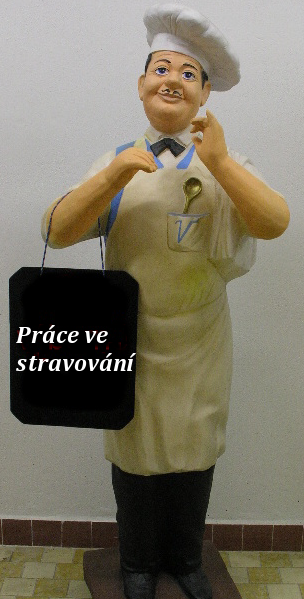 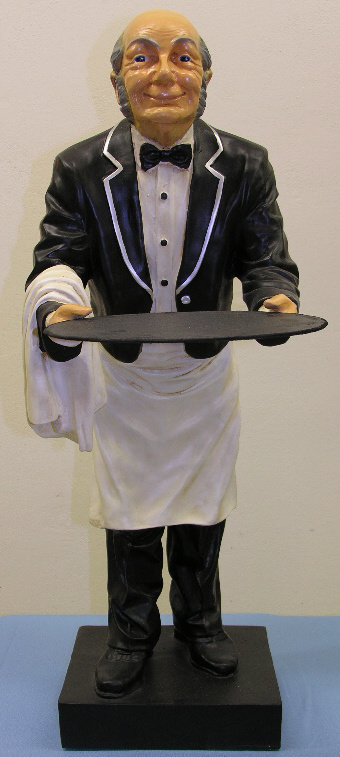 65-51-E/02 Práce ve stravováníMotto: Myslet bez učení je prázdné, učit se bez myšlení je zbytečné.										(J. A. Komenský)Schválen ŠR: 31. 8. 2022					Platnost: 1. 9. 2022Mgr. Vladimír Hejlek						Mgr. Vladimír Korek           vypracoval							  ředitel (od 1.9.2023)Školní vzdělávací program1.  Identifikační údajeNázev školy a adresa:Výchovný ústav, střední škola a školní jídelna Višňové, Zámek 1, 671 38IČO: 49438921EMAIL: info@vuvisnove.czWEB: www.vuvisnove.czTEL.: 607023508 	Zřizovatel: Ministerstvo školství, mládeže a tělovýchovy           Karmelitská 7, Praha 1, 11812            web: www.msmt.czKód a název oboru vzdělání:65-51-E/02  Práce ve stravováníŠkolní vzdělávací program:Práce ve stravování Stupeň poskytovaného vzdělání:Střední vzdělání s výučním listemKvalifikační úroveň EQF 2Délka a forma studia:  2 roky, denní studiumJméno ředitele:Mgr. Vladimír Korek  (od 1.9.2023)		 Platnost  ŠVP : od 1. 9. 20222.  Výchovný ústav - charakteristika zařízeníOrganizační struktura zařízení:Výchovný ústavStřední škola (integrovaná přímo v zařízení)Školní jídelna 2.1. Výchovný ústavVýchovný ústav Višňové pečuje o děti starší 15 let se závažnými poruchami chování, u nichž byla nařízena ústavní výchova nebo uložena ochranná výchova. Rovněž přijímá děti na základě předběžného opatření, vydaného soudem. Ve vztahu k dětem plní zejména úkoly výchovné, vzdělávací a sociální. Do výchovného ústavu může být umístěno i dítě starší 12 let, má-li uloženu ochrannou výchovu, a v jeho chování se projevují tak závažné poruchy, že nemůže být umístěno v dětském domově se školou. Výjimečně, v případech zvláště závažných poruch chování, lze do výchovného ústavu umístit i dítě s nařízenou ústavní výchovou starší 12 let.Do zařízení jsou umísťovány i děti s mentálním, tělesným, smyslovým postižením, s vadami řeči, popřípadě s více vadami nebo kombinovanými vadami, u nichž byla nařízena ústavní výchova, uložena ochranná výchova nebo nařízeno předběžné opatření, pokud stupeň zdravotního nebo tělesného postižení neodpovídá jejich umístění do ústavu sociální péče nebo specializovaného zdravotnického zařízení. Pro tyto děti zajišťuje zařízení vhodné podmínky úpravou denního režimu a vybavenosti zařízení, jejichž přiměřenost posoudí příslušný praktický lékař, s nímž zařízení uzavřelo smlouvu o poskytování zdravotní péče.Kapacita ústavu je 48 dětí, které jsou rozděleny do šesti výchovných skupin. VÚ je koedukované školské zařízení. Základní organizační jednotkou je výchovná skupina rodinného typu, která má své dva skupinové (kmenové) vychovatele. Výchovnou skupinu tvoří nejméně 4 a nejvíce 8 dětí. Dvě výchovné skupiny (ze čtyř) rodinného typu určené pro chlapce, jsou uzpůsobeny k výchovné činnosti dětí s uloženou ochrannou výchovou. Dvě skupiny jsou určeny k výchovné činnosti dívek. Do jednotlivých výchovných skupin jsou děti zařazovány se zřetelem na jejich výchovné, vzdělávací a zdravotní problémy. Zařazení do výchovných skupin provádí vedoucí vychovatel po poradě se skupinovými vychovateli.2.2. Střední školaV rámci střední školy jsou žáci (studenti) vzděláváni v učebních oborech:41-52-E/02 Zahradnická výroba, dvouletý učební obor36-67-E/02 Stavební práce, dvouletý učební obor65-51-E/02 Práce ve stravování, dvouletý učební oborVzdělávání ve škole při VÚ Višňové má mnoho zvláštností a specifik, které se promítají do výchovně vzdělávací činnosti, hlavně do organizace výuky jednotlivých předmětů.Žáci jsou přijímáni do VÚ počátkem školního roku. Stává se však, žáci přichází i během roku z jiných typů škol. Velká část žáků má předchozí problémy se školní docházkou, mají vysokou absenci, nechuť se vzdělávat a další potíže. Snahou vyučujících při zařazení žáka do oboru vzdělávání je navázání vztahu a motivace žáka ke vzdělávání.  Podstatnou roli zde hraje individuální přístup k žákům, individuální pomoc a podpora je naprosto nezbytná pro dosažení úspěchu.  Ve výchovně vzdělávacím procesu je také častým problémem vysoká absence žáků z nejrůznějších důvodů. Tato záležitost je řešena individuální výukou, doučováním a individuálním doplňováním zanedbaného učiva. Z výše popsaného vyplývá, že vyučující je nucen aktuálně výuku přizpůsobovat konkrétní situaci, stavu ve třídě a skupině žáků, aktuálnímu rozpoložení ve třídě a úrovni žáků. Vždy se jedná o vysoce individualizovanou výuku.Všichni pedagogičtí pracovníci musí velmi dobře znát individuální zvláštnosti, osobní diagnostiku a sociálně kulturní zvláštnosti každého žáka, aby lépe pochopili jeho projevy a problémy a mohli tak volit vhodné metody při výchovně vzdělávací práci. Důležitá je motivace, poskytování zpětné vazby o chování a výkonu žáka.  Nedílnou součástí výchovně vzdělávacího působení na žáka je týmová spolupráce všech vyučujících, vzájemná spolupráce s vychovateli a dalšími odbornými pracovníky výchovného ústavu (speciální pedagog- etoped, sociální pracovnice, vedoucí vychovatel, výchovný poradce a další). Nejde pouze o rozvíjení osobnosti žáka po stránce odborné v daném učebním oboru, ale o všestranné působení na rozvoj jednotlivce s poruchami chování, kde je nutné zvážit celou řadu souvislostí a okolností, které ovlivňují výchovně vzdělávací proces.  V areálu parku VÚ, jehož údržba si v průběhu roku vyžaduje nemalé pracovní úsilí, jsou i polnosti, které jsou obhospodařovány v rámci střední školy, stejně tak i zahradnictví. K dispozici v areálu je rovněž sportovní areál. V areálu sportovišť najdeme především víceúčelový kurt, hřiště na nohejbal a volejbal a hřiště s umělým osvětlením na juniorskou kopanou, které je v zimním období při příznivých podmínkách upravováno na ledovou plochu. Nechybí zde atletické doskočiště skoku dalekého, výseč pro vrh koulí, betonové stoly pro stolní tenis. Všechna tato sportoviště jsou využívaná v rámci tělesné výchovy. 2.3. Školní jídelnaŠkolní jídelna plní úkoly k zajištění stravování dětí, zaměstnanců i jiných strávníků. Činnost školní jídelny je upravena Vnitřním stravovacím řádem, v souladu s platnými hygienickými a školskými zákony pro provoz společného stravování.3.  Profil absolventaNázev školy a adresa: Výchovný ústav, střední škola a školní jídelna Višňové, Zámek 1, 671 38Název ŠVP: Práce ve stravováníKód a název oboru vzdělání: 65-51-E/02 Práce ve stravováníDosažený stupeň vzdělání: střední vzdělání s výučním listem, kvalifikační úroveň EQF 2Délka a forma studia: 2 roky, denní forma studiaDatum platnosti vzdělávacího programu: od 1. 9. 20223.1. Pracovní uplatnění absolventaAbsolvent školního vzdělávacího programu Práce ve stravování se uplatní jako pomocný pracovník ve stravovacích službách, zejména jako kuchař, dále v provozovnách rychlého občerstvení, ve výrobnách knedlíků a při přípravě studené kuchyně. Bude schopen připravovat jednoduché pokrmy včetně příloh, pokrmy vyráběné z polotovarů a teplé nápoje. Provádí jednoduchou obsluhu hostů nebo pomáhá v obsluze při bufetovém uspořádání.3.2. Kompetence absolventa3.2.1.  Kompetence k učeníVzdělávání směřuje k tomu, aby absolvent byl schopen podle svých schopností a možností efektivně se učit, vyhodnocovat dosažené výsledky a pokrok a reálně si stanovovat potřeby a cíle svého dalšího vzdělávání, to tzn., že absolvent má:pozitivní vztah k učení a vzdělávání;ovládá adekvátní techniku učení, umí si vytvořit vhodný studijní režim a podmínky;ovládá práci s textem, umí vyhledávat a zpracovávat informace;s porozuměním poslouchá mluvené projevy (např. výklad, přednášku, proslov aj.), pořizuje si poznámky;využívá ke svému učení různé informační zdroje, včetně zkušeností svých i jiných lidí;sleduje a hodnotí pokrok při dosahování cílů svého učení, přijímá hodnocení výsledků učení od jiných lidí;zná možnosti svého dalšího vzdělávání, zejména v oboru a povolání.3.2.2. Kompetence k řešení problémůVzdělávání směřuje k tomu, aby absolvent byl schopen podle svých schopností a možností samostatně řešit běžné pracovní i mimopracovní problémy, tzn., že absolvent by měl:porozumět zadání úkolu nebo rozpoznat jádro problému, získat informace potřebné k řešení problému buď samostatně, nebo s vedením jiných lidí a navrhnout způsob řešení;volí prostředky a způsoby (pomůcky, metody a techniky) vhodné pro splnění jednotlivých aktivit, využívá zkušeností a vědomostí nabytých dříve;spolupracuje při řešení problémů s jinými lidmi (týmové řešení).3.2.3.  Komunikativní kompetenceVzdělávání směřuje k tomu, aby absolvent byl schopen podle svých schopností a možností vyjadřovat se v písemné i ústní formě v různých učebních, životních i pracovních situací, tzn., že absolvent by měl:vyjadřovat se přiměřeně účelu jednání a komunikační situaci v projevech mluvených i psaných a vhodně se prezentovat při oficiálním jednání (např. při jednání se zaměstnavatelem, na úřadech apod.);formulovat své myšlenky srozumitelně;naslouchat pozorně druhým, tzn., vyjadřuje se přiměřeně tématu diskuse;zpracovávat věcně správně a srozumitelně přiměřeně náročné texty na běžná i odborná témata, pracovní a jiné písemnosti (žádosti a podání na instituce, zaměstnavatelům apod., strukturovaný životopis, vyplňuje formuláře aj.);vyjadřovat se a vystupovat v souladu se zásadami kultury projevu a chování.3.2.4.  Personální a sociální kompetenceVzdělávání směřuje k tomu, aby absolvent byl připraven podle svých schopností a možností stanovovat si na základě poznání své osobnosti přiměřené cíle osobního rozvoje v oblasti zájmové i pracovní, pečovat o své zdraví, spolupracovat s ostatními a přispívat k utváření vhodných mezilidských vztahů, tzn., že absolvent by měl:posuzovat reálně své fyzické a duševní možnosti, odhadovat důsledky svého jednání a chování v různých situacích;stanovovat si cíle a priority podle své zájmové a pracovní orientace a životních podmínek;reagovat adekvátně na hodnocení svého vystupování a způsobu jednání ze strany jiných lidí, přijímat radu i kritiku;ověřovat si získané poznatky, zvažuje názory, postoje a jednání jiných lidí;mít odpovědný vztah ke svému zdraví, pečovat o svůj fyzický i duševní rozvoj, být si vědom důsledků nezdravého životního stylu a závislostí;adaptovat se na měnící se životní a pracovní podmínky a být připraven řešit své sociální i ekonomické záležitosti;pracovat v týmu a podílet se na realizaci společných pracovních a jiných činností;přijímat a odpovědně plnit svěřené úkoly;přispívat k vytváření vstřícných mezilidských vztahů a předcházet osobním konfliktům a diskriminaci;být finančně gramotný.3.2.5. Občanské kompetence a kulturní povědomíVzdělávání směřuje k tomu, aby absolvent uznával podle svých schopností a možností hodnoty a postoje podstatné pro život v demokratické společnosti a dodržoval je, jedná v souladu s udržitelným rozvojem a podporuje hodnoty národní, evropské i světové kultury, tzn., že absolvent by měl:jednat odpovědně a samostatně nejen ve vlastním, ale i ve veřejném zájmu;dodržovat zákony, respektovat práva a osobnost druhých lidí (popř. jejich kulturní specifika) a oprostit se od nesnášenlivosti, xenofobie a diskriminace;jednat v souladu s morálními principy a zásadami společenského chování, přispívat k uplatňování hodnot demokracie;uvědomovat si, v rámci plurality a multikulturního soužití, vlastní kulturní, národní a osobnostní identitu, přistupovat s aktivní tolerancí k identitě druhých;zajímat se o politické a společenské dění u nás a ve světě;chápat význam životního prostředí pro člověka a jednat v duchu udržitelného rozvoje;uznávat hodnotu života, uvědomovat si odpovědnost za vlastní život a spoluodpovědnost při zabezpečování ochrany života a zdraví ostatních;uznávat tradice a hodnoty svého národa, chápat jeho minulost i současnost v evropském a světovém kontextu;podporovat hodnoty místní, národní, evropské i světové kultury.3.2.6. Kompetence k pracovnímu uplatněníVzdělávání směřuje k tomu, aby absolvent byl schopen podle svých schopností a možností využívat svých osobnostních a odborných předpokladů pro úspěšné uplatnění ve světě práce, pro budování a rozvoj své profesní kariéry a s tím související potřebu celoživotního učení, tzn., že absolvent by měl:mít odpovědný postoj k vlastní profesní budoucnosti a tedy i vzdělávání a uvědomovat si význam celoživotního učení a být připraven přizpůsobovat se měnícím se pracovním podmínkám;mít přehled o možnostech uplatnění na trhu práce v daném oboru;mít reálnou představu o pracovních, platových a jiných podmínkách v oboru a o požadavcích zaměstnavatelů na pracovníky a umět je srovnávat se svými představami a předpoklady;získávat a vyhodnocovat informace o pracovních i vzdělávacích příležitostech, využívat poradenských a zprostředkovatelských služeb jak z oblasti světa práce, tak vzdělávání;vhodně komunikovat s potenciálními zaměstnavateli;znát obecná práva a povinnosti zaměstnavatelů a pracovníků.3.2.7. Matematické kompetenceVzdělávání směřuje k tomu, aby absolvent byl schopen podle svých schopností a možností funkčně využívat matematické dovednosti v různých životních situacích, tzn., že absolvent by měl:správně používat a převádět běžné jednotky;používat pojmy kvantifikujícího charakteru;číst různé formy grafického znázornění (tabulky, diagramy, grafy, schémata apod.);provádět reálný odhad výsledku řešení dané úlohy;rozpoznat základní tvary předmětů a jejich vzájemnou polohu v rovině i prostoru;aplikovat matematické postupy při řešení praktických úkolů v běžných situacích.3.2.8. Kompetence využívat prostředky informačních a komunikačních technologií a pracovat s informacemiVzdělávání směřuje k tomu, aby absolvent pracoval podle svých schopností a možností s osobním počítačem a jeho základním a aplikačním programovým vybavením, ale i s dalšími prostředky ICT a využíval adekvátní zdroje informací a efektivně pracoval s informacemi, tzn., absolvent by měl:pracovat s osobním počítačem a dalšími prostředky informačních a komunikačních technologií;pracovat s běžným základním a aplikačním programovým vybavením;učit se používat nové aplikace;komunikovat elektronickou poštou;získávat informace z otevřených zdrojů, zejména pak s využitím celosvětové sítě Internet;pracovat s informacemi z různých zdrojů nesenými na různých médiích (tištěných, elektronických, audiovizuálních) a to i s využitím prostředků informačních a komunikačních technologií;uvědomovat si nutnost posuzovat rozdílnou věrohodnost různých informačních zdrojů a kriticky přistupovat k získaným informacím, být mediálně gramotní.3.2.9. Odborné kompetenceUplatňovat požadavky na hygienu v gastronomii, tzn., aby absolventdodržoval osobní hygienu a hygienu práce v průběhu pracovních činností;prováděl úklid a čistění zařízení a prostor pro výrobu pokrmů a dodržoval sanitační řád;dodržoval dress kód daného zařízenískladoval suroviny a nápoje v souladu s požadavky na jejich uskladnění a hygienu;prováděl úklid a čistění skladovacích prostor.Ovládat přípravu vybraných druhů pokrmů a nápojů, tzn., aby absolventpomáhal při přípravě pokrmů;podle pokynů připravoval jednoduché teplé pokrmy a přílohy a pokrmy pro rychlé občerstvení;připravoval podle pokynů běžné výrobky studené kuchyně, saláty, bagety apod.;připravoval teplé nápoje;dodržoval posloupnost prací a časový harmonogram;udržoval a zabezpečoval použitý inventář;používal a udržoval technická a technologická zařízení v gastronomickém provozu.Obsluhovat hosty jednoduchou obsluhou, tzn., aby absolventspolečensky vystupoval ve styku s hosty;pomáhal při obsluze hostů, prováděl jednoduchou obsluhu podle pokynů;doplňoval pokrmy a nápoje při bufetovém uspořádání;sklízel použitý inventář;čistil, udržoval a zabezpečoval inventář po jeho použití.Dbát na bezpečnost práce a ochranu zdraví při práci, tzn., aby absolventchápal bezpečnost práce jako nedílnou součást péče o zdraví své i spolupracovníků (i dalších osob vyskytujících se na pracovištích, např. klientů, zákazníků, návštěvníků);znal a dodržoval základní právní předpisy týkající se bezpečnosti a ochrany zdraví při práci a požární prevence;osvojil si zásady a návyky bezpečné a zdraví neohrožující pracovní činnosti včetně zásad ochrany zdraví při práci u zařízení se zobrazovacími jednotkami (monitory, displeji apod.), rozpoznal možnost nebezpečí úrazu nebo ohrožení zdraví;znal systém péče o zdraví pracujících (včetně preventivní péče, uměl uplatňovat nároky na ochranu zdraví v souvislosti s prací, nároky vzniklé úrazem nebo poškozením zdraví v souvislosti s vykonáváním práce);byl vybaven vědomostmi o zásadách poskytování první pomoci při náhlém onemocnění nebo úrazu a snažil se poskytnout první pomoc.Usilovat o nejvyšší kvalitu své práce, výrobků nebo služeb, tzn., aby absolventchápal kvalitu jako významný nástroj konkurenceschopnosti a dobrého jména podniku;dodržoval stanovené normy (standardy) a předpisy související se systémem řízení jakosti zavedeným na pracovišti;dbal na zabezpečování parametrů (standardů) kvality procesů, výrobků nebo služeb, zohledňoval požadavky klienta (zákazníka, občana).Jednat ekonomicky a v souladu se strategií udržitelného rozvoje, tzn., aby absolventznal význam, účel a užitečnost vykonávané práce, její finanční, popř. společenské ohodnocení, zvažoval při plánování a posuzování určité činnosti (v pracovním procesu i v běžném životě) možné náklady, výnosy a zisk, vliv na životní prostředí, sociální dopady;efektivně hospodařil s finančními prostředky;nakládal s materiály, energiemi, odpady, vodou a jinými látkami ekonomicky a s ohledem na životní prostředí.3.3. Způsob ukončení studiaVzdělání se ukončuje závěrečnou zkouškou. Obsah a organizace závěrečné zkoušky se řídí platnými předpisy- vyhláška 47/2005 Sb., o ukončování vzdělávání na středních školách závěrečnou zkouškou a o ukončování vzdělávání v konzervatoři absolutoriem. Dokladem o dosažení stupně vzdělání je vysvědčení o závěrečné zkoušce a výuční list. Žáci naší školy mají možnost prohlubovat si specifické znalosti a zvyšovat svou kvalifikaci v oboru různými školeními a specializovanými kurzy (viz. barmanský kurz, kurz studené kuchyně apod.).4.  Charakteristika školního vzdělávacího programuNázev školy a adresa:  VÝCHOVNÝ ÚSTAV, STŘEDNÍ ŠKOLA A ŠKOLNÍ JÍDELNA, VIŠŇOVÉ, ZÁMEK 1, 671 38Název ŠVP: Práce ve stravování Kód a název oboru vzdělání: 65 – 51 – E/02 Práce ve stravováníDosažený stupeň vzdělání: střední vzdělání s výučním listem, kvalifikační úroveň EQF 2Délka a forma studia: 2 roky, denní forma studiaDatum platnosti vzdělávacího programu: od 1. 9. 20224.1. Celkové pojetí vzdělávání v daném programuJedná se o vzdělávací program určený výhradně pro žáky umístěné ve výchovném ústavu, tedy žáky s nařízenou ústavní nebo ochrannou výchovou v důsledku poruch chování.Výchovně vzdělávací proces směřuje k celkovému rozvoji osobnosti jedince s poruchami chování, který má často velmi negativní vztah ke školní práci a školní docházce.Výchovně vzdělávací proces se podílí na edukaci nežádoucích způsobů chování, podpora je zaměřená na snížení akademického deficitu a posílení motivace ke školní práci, k seberozvoji a dalšímu vzdělávání orientovanému na další profesní dráhu.V průběhu celého vzdělávání je kladen důraz na individuální přístup k jednotlivým žákům. Často jde o individualizovanou výuku vzhledem k tomu, že žáci nastupují do vzdělávacího oboru v průběhu celého školního roku z různých škol a s různou úrovní vědomostí a dovedností. Výuka je vždy přizpůsobena úrovni žáků a jejich zvláštnostem s přihlédnutím na průběh předchozího vzdělávání.Příprava v učebním oboru je zaměřena na rozvíjení jednotlivých složek osobnosti, na posílení sebevědomí a prožití pozitivní zkušenosti. Výuka je postavena především na získávání praktických dovedností a zkušeností. Převládá praktické vyučování nad teoretickým a všeobecně vzdělávacím vzděláváním, přičemž ani tyto části vzdělávání nejsou opomíjeny. V jednom týdnu je zastoupena výuka praktická v odborném výcviku, která se střídá s výukou teoretickou. Tímto se snažíme docílit vyšší efektivity ve výuce a zabránit jednostrannému zatížení žáků během jednoho týdne. Prostřídání a změny činností praktického vyučování a teoretické výuky je u žáků s poruchami chování předpokladem vyšší úspěšnosti.Žáci se připravují pro jednoduché práce pro vaření jednoduchých pokrmů, předběžné přípravě surovin, jejich skladování, vaření z polotovarů včetně uchovávání teplých pokrmů.Dále jsou žáci schopni v odbytových střediscích provádět obsluhu hostů jednoduchou formou obsluhy a v ubytovacích zařízeních vykonávat běžné práce a úkony pokojské.Žáci jsou vedeni tak, aby byli schopni uplatnit se a trhu práce, začlenit se do společnosti, měli pozitivní vztah k pracovním činnostem a zájem o další rozvoj svých dovedností.V rovině teoretické jsou využívány moderní metody a přístupy ve výuce, aktivizující metody práce s využitím didaktických pomůcek a moderní techniky (dataprojektor, DVD, video, magnetofon, PC apod.). Praktická výuka je orientována především na ovládání dovedností práce, zručnosti, ale i samostatnosti. Zaměření praktické výuky je především v získání zkušeností. V rámci odborného výcviku se žáci seznámí s různorodými možnostmi předběžné úpravy surovin pro přípravu pokrmů, jejich správného skladování, včetně vhodného technologického postupu s ohledem na obsah vitamínů a minerálů v potravinách a jako důsledek možného výživového podílu pro lidský organismus. Dále jsou seznamováni se stroji a zařízeními používanými při zpracování a přípravě potravin ať už rostlinného nebo živočišného původu.Důraz je kladen na zajištění vzájemné spolupráce při osvojování moderních metod učení, uplatňování principů kooperace ve skupině žáků a s vyučujícím. Uplatňovány jsou metody kritického myšlení a diskuze. Výuka směřuje k rozvoji kreativity a flexibility. Aplikovány jsou metody reflexe a sebereflexe žáků a vzdělávací strategie se zřetelem na principy celoživotního vzdělávání.Ve výuce odborných předmětů je důraz kladen na kvalitu provedené práce, dodržování hygienických zásad a požadavků a dodržování technologických postupů a norem. Důraz je kladen na motivační činitele. Žáci prezentují své výrobky široké veřejnosti při různých příležitostech. 4.2. Rozvíjení občanských a klíčových kompetencí	Během studia je žák veden tak, aby si byl vědom svých osobních možností a kvalit, aby uměl pracovat samostatně i v týmu. Výuka pomáhá rozvoji osobnosti a vytváří předpoklady k tomu, aby se žák správně zapojil do společnosti a měl možnost dalšího rozvoje. Jednotný přístup pedagogů se promítá v jednotných požadavcích na chování žáka ve škole i na akcích organizovaných školou, na vytváření příznivého klimatu ve škole. Upevňování a rozvíjení sociálních kompetencí vede k vhodnému zapojení žáka do kolektivu, ve kterém uplatní své schopnosti a bude i umět respektovat druhé a spolupracovat s nimi.Komunikační dovednosti jsou rozvíjeny na úrovni verbální, písemné i s využitím počítačové techniky. Oblast počítačové techniky je zaměřena nejen na osvojení dovedností práce s těmito technologiemi, ale také na vhodném využití těchto znalostí pro svůj osobní i pracovní život.Výchovný a vzdělávací proces je veden tak, aby se žák choval zodpovědně při plnění pracovních úkolů, a aby zodpovídal za své jednání v různých občanských i pracovních situací. Rozvíjení klíčových kompetencí je vhodně zařazeno do všech předmětů. Proces uplatňování klíčových kompetencí je veden tak, aby byl soustavný a vykazoval vývojový posun během studia.4.3. Organizace výukyKompozitní obor práce ve stravování připravuje žáky pro výkon povolání ve sféře gastronomických a hotelových služeb. Příprava žáků je organizována jako dvouleté denní studium pro žáky se speciálními vzdělávacími potřebami, žáky umístěné v zařízení pro výkon ústavní a ochranné výchovy, tedy žáky s poruchami chování. Vzhledem k těmto specifikům je také výuka v oboru organizována se zřetelem na individuální zvláštnosti žáků. Výuka je organizována tak, že v jednom týdnu se prostřídá příprava teoretická i praktická. Odborný výcvik probíhá především ve cvičné školní kuchyni.Výuka teoretického i praktického vyučování se opírá především o tyto formy:běžné frontální vyučování,praktické vyučování probíhá ve cvičné školní kuchyni,besedy s odborníky z praxe,účast na gastronomických soutěžích,exkurze do gastronomických podniků a potravinářských provozů.Konkrétní metody a formy vzdělávání jsou v kompetenci konkrétních vyučujících, kteří při jejich výběru zohlední charakter předmětu, požadované výsledky vzdělávání, konkrétní situaci v pedagogickém procesu, strukturu třídního kolektivu, individuální zvláštnosti žáků a možnosti školy. Vyučující věnují pozornost efektivní motivaci žáků, vedoucí k samostatnosti, osobní zodpovědnosti a schopnosti týmové spolupráce.Nedílnou součástí výuky je využití názorných pomůcek, praktických ukázek, zařazování samostatné práce žáků, řešení problémových situací i skupinová práce žáků. Vyučující zohledňují využití informačních a komunikačních technologií ve výuce svých předmětů. Využívají časopisů a odborné literatury.4.4. Hodnocení žákůZáklad pro hodnocení chování a prospěchu ve výuce tvoří platná legislativa a klasifikační řád, který je součástí školního řádu a sjednocuje požadavky teoretického a praktického vyučování. Hodnocení žáků upravuje Vyhláška č. 13/2005 Sb. Cílem a základem každého hodnocení je poskytnout žákovi zpětnou vazbu, tj. co se naučil, zvládnul, v čem se zlepšil, v čem chybuje a jak postupovat dále.Než bude žák hodnocen, má právo vědět, jaké jsou požadavky na učivo a kritéria hodnocení. Žák má právo vědět jakým způsobem a podle jakých pravidel bude hodnocen.Hodnocení žáků vyplývá z dílčí klasifikace žáka během pololetí. Příslušný vyučující učitel předmětu využívá k hodnocení znalostí žáka různé druhy zkoušek - písemné práce vypracované jednotlivci i výsledky skupinové práce, praktické práce nebo ústní zkoušení, sleduje průběžně výkon žáka, jeho aktivity při vyučování a připravenost na vyučování. Při klasifikaci je hodnocena ucelenost, přesnost a trvalost osvojení požadovaných poznatků, kvalita a rozsah získaných dovedností, schopnost uplatňovat osvojené poznatky a dovednosti, samostatnost při řešení teoretických a praktických úkolů, schopnost využívat a zobecňovat zkušenosti a poznatky získané při praktických činnostech, samostatnost a tvořivost. Hodnocení by mělo vést k pozitivnímu vyjádření a mělo by být pro žáky motivující. Jedůležité si uvědomovat, že při hodnocení se nehodnotí osoba žáka, ale konkrétní ověřovaný problém. Důležité je uplatňovat přiměřenou náročnost a pedagogický takt. Soustředíme se na individuální pokrok každého žáka.V odborném výcviku se uplatňuje individuální hodnocení žáků. Hodnotí se individuálně kvalita jednotlivých pracovních úkonů. V hodnocení se pohlíží na kvalitu provedené činnosti a jednotlivých úkonů, na celkový přístup k zadané práci, na dodržení technologických postupů, dodržování hygienických a bezpečnostních předpisů a pravidel. Při hodnocení se využívá známkování, spojeného se slovním hodnocením a vedení žáků k sebehodnocení.Pro hodnocení žáků se používají známky. Prospěch žáka v jednotlivých vyučovacích předmětech je klasifikován stupni:výbornýchvalitebný dobrý dostatečnýnedostatečnýZnámka z hodnocení vědomostí nezahrnuje hodnocení chování žáka.Do klasifikace se promítá hodnocení úrovně dosažených vědomostí, dovedností, postup a práce s informacemi, úroveň komunikace a tvořivost žáka.Hodnocení musí probíhat průběžně v celém časovém období a výsledná známka je stanovena na základě dostatečného množství různých podkladů.Známkuje se vždy jen dostatečně probrané a procvičené učivo.Všechny písemné práce, testy, diktáty, jsou vždy včas předem oznámeny žákům, aby žáci měli dostatek času se na ně připravit (v den, kdy se píše KPP, nemůže probíhat další písemné zkoušení).Žák má právo si své případné neúspěšné hodnocení plně opravit (po dohodě s vyučujícím).Žáci jsou vedeni k sebehodnocení, které probíhá nejčastěji slovněHodnocení chování žáka se odvíjí od dodržování Školního řádu. Hodnotí se chování ve škole, při školních akcích, reprezentaci školy a provádí je třídní učitel po dohodě s ostatními vyučujícími, případně pedagogickou radou.Využívá se tří stupňů hodnocení:1 – velmi dobré2 – uspokojivé3 – neuspokojivé4.5. Vzdělávání žáků se speciálními vzdělávacími potřebami a žáků mimořádně nadaných ve SŠ VišňovéVzdělávání žáků se SVP je v souladu se z. č. 561/2004 Sb., školský zákon (především §16), ve znění pozdějších předpisů a Opatřením ministryně MŠMT, ve znění zákona č. 82/2015 Sb. o vzdělávání dětí, žáků a studentů se speciálními vzdělávacími potřebami a dětí, žáků a studentů mimořádně nadaných, ve znění pozdějších předpisů, vyhláškou č. 27/2016 Sb. o vzdělávání žáků se speciálními vzdělávacími potřebami a žáků nadanýchPodpůrná opatření se člení podle rozsahu a obsahu do pěti stupňů. Podpůrná opatření různých stupňů lze vzájemně kombinovat.I. stupeň podpůrných opatření vždy navrhuje a poskytuje škola a patří mezi ně mimo jiné i plán pedagogické podpory. II. - V. stupeň navrhuje a metodicky provází v jeho naplňování školské poradenské zařízení a patří mezi ně mimo jiné i individuální vzdělávací plán.Teprve pokud k naplnění vzdělávacích potřeb žáka a zmírnění jeho obtíží ve vzdělávání nepostačuje poskytovaní podpůrných opatření prvního stupně (například plán pedagogické podpory), doporučí škola žákovi využití poradenské pomoci školského poradenské zřízení, ve kterém posoudí jeho speciální vzdělávací potřeby. Školské poradenské zařízení následně doporučí podpůrná opatření druhého až pátého stupně samostatně nebo v kombinaci různých druhů a stupňů na základě zjištěných konkrétních speciálních vzdělávacích potřeb žáka. Podpůrnými opatřeními se rozumí nezbytné úpravy ve vzdělávání a školských službách odpovídající zdravotnímu stavu, kulturnímu prostředí nebo jiným životním podmínkám dítěte, žáka nebo studenta. Žáci se speciálními vzdělávacími potřebami mají právo na bezplatné poskytování podpůrných opatření školou a školským zařízením.Ve škole zřízené při zařízení pro výkon ÚV nebo OCHV se vzdělávají především žáci:s poruchami chováníse sociálním znevýhodněníms mentálním postiženíms poruchami učeníSpeciální vzdělávání se uskutečňuje především s pomocí podpůrných opatření.Podpora žáků se realizuje podpůrnými opatřeními (individuální přístup) na jejíž zpracování spolupracují výchovný poradce, třídní učitelé, vyučující příslušných předmětů, metodik prevence a etoped zařízení.U žáků se SVP výchovný poradce školy dohodne spolupráci s jejich rodiči a odbornými institucemi (poradenské zařízení), nejvhodnější řešení situace podle individuálních potřeb žáka.Na začátku školního roku výchovný poradce zpracuje přehled žáků, kterým je potřebavěnovat zvýšenou pozornost, průběžně zajišťuje jeho aktualizaci a společně s třídními učitelizabezpečuje informovanost ostatních vyučujících o postupu v souladu s platnými právními předpisy.Na výuce vytypovaných žáků s ohledem na jejich potřebu škola využívá asistentů pedagoga.Při vzdělávání žáků je třeba zohledňovat jejich specifika:problémy v učení při čtení, psaní, počítánínepřesné vnímání časuobtížné rozlišování podstatného a podružnéhosnížená možnost učit se na základě zkušenostipracovat se změnouproblémy s technikou učeníproblémy s porozuměním a významu slovkrátkodobá paměť neumožňuje dobré fungování pracovní pamětimalá představivostnedostatečná jazyková způsobilostnižší schopnost číst a pamatovat si čtenéřešit problémy a vnímat souvislostiVhodně zvolené metody výuky aktivizují, motivují žáka a upevňují jeho vědomosti a pracovní návyky:zohledňování pomalejšího tempaindividuální přístup při osvojování nového učivapři osvojování nového učiva kombinovat metody, opírající se o názorpracovat v kratších časových intervalechověřovat pochopení zadaného úkoluzařazovat časté opakování dosavadních znalostípodporovat samostatnost při vypracování úkolůpozitivně motivovat žákarozvíjet komunikační schopnosti a dovednostiŠkola při výuce využívá všech dostupných, názorných pomůcek, didaktického materiálu, softwarového a IT vybavení dle speciálně vzdělávacích potřeb žáka, pomůcky jsou názorné, přehledné, vedoucí k osvojení a prohloubené vědomostí a dovedností, vedoucí k všestrannému rozvoji osobnosti žáka.Hodnocení žáka je klasifikačním stupněm.Při péči o žáky se SVP spolupracuje škola s následujícími institucemi a organizacemi:SPC dle původního zařazení v ZŠvýchovní poradci základních a speciálních škol, ze kterých žáci přicházejístřediska výchovné péče v případě žáků s poruchami chovánívýchovné ústavy v případě žáků s poruchami chováníPPP Znojmo4.5.1. Individuální vzdělávací plánIndividuální vzdělávací plán (dále IVP) se zpracovává pro potřeby žáka se SVP vzdělávaného formou individuální integrace v případě, kdy žák není bez podpory naplnit očekávání stanovená v ŠVP školy.Postup zabezpečení vzdělávání žáků se SVP podle IVP:písemná žádost zletilého žáka nebo zákonného zástupce nezletilého žáka o vzdělávání podle IVPdoporučení školského poradenského zařízení (dále ŠPZ)rozhodnutí ředitele školy o povolení vzdělávání podle IVPpředchozí informovaný souhlas zletilého žáka nebo zákonného zástupce nezletilého žáka se vzděláváním podle IVPvyhotovení IVP školouseznámení s IVP všech vyučujících, zletilého žáka nebo zákonného zástupce nezletilého žáka, ŠPZ, kteří seznámení potvrdí svým podpisem IVP tvoří závazný dokument žáka, je to živý dokument, který je v průběhu roku průběžně vyhodnocován a upravován. IVP obsahuje údaje o skladbě druhů a stupňů podpůrných opatření poskytovaných v kombinaci s tímto plánem, identifikační údaje žáka a údaje o pedagogických pracovních podílejících se na vzdělávání žáka. Obsahuje zejména informace o:úpravách obsahu vzdělávání žákačasovém a obsahovém rozvržení vzděláváníúpravách metod a forem výuky a hodnocení žákaúpravě výstupů ze vzdělávání žákajméno pedagogického pracovníka ŠPZ, se kterým škola spolupracujeŠPZ ve spolupráci se školou sleduje a nejméně jednou ročně vyhodnocuje naplňování IVP a poskytuje poradenskou podporu.4.5.2. Hodnocení žáků se speciálními vzdělávacími potřebamiHodnocení se řídí Vyhláškou č.27/2016 Sb. Ve škole mohou být integrováni žáci s postižením smyslovým, tělesným, mentálním nebo s vývojovými poruchami učení a chování. Hodnocení je vždy zcela individuální. Žák je hodnocen s ohledem na své možnosti a schopnosti, je posuzován jeho individuální pokrok. Na žádost mohou být hodnoceni slovně. Při slovním hodnocení se uvádí:ovládnutí učiva předepsaného osnovamiovládá bezpečně, ovládá, podstatně ovládá, ovládá se značnými mezerami, neovládáúroveň myšlenípohotové, bystré, dobře chápe souvislostiuvažuje celkem samostatněmenší samostatnost myšlenínesamostatné myšleníodpovídá nesprávně i na návodné otázkyúroveň vyjadřovánívýstižné, celkem výstižné, nedostatečně přesné, vyjadřuje se s obtížemi, nesprávné i na návodné otázkyúroveň aplikace vědomostíspolehlivě, uvědoměle užívá vědomostí a dovednostídovede používat vědomosti a dovednosti, dopouští se drobných chybs pomocí učitele řeší úkoly, překonává obtíže a odstraňuje chyby, jichž se dopouštídělá podstatné chyby, nesnadno je překonávápraktické úkoly nedokáže splnit ani s pomocí učitelepíle a zájem o učeníaktivní, učí se svědomitě a se zájmemučí se svědomitěk učení a práci nepotřebuje mnoho podnětůmalý zájem o učení, potřebuje stálé podnětypomoc a pobízení k učení jsou neúčinnéPoužití slovního hodnocení není pouhé mechanické převádění číselného klasifikačního stupně do složitější slovní podoby. Smyslem hodnocení je objektivně posoudit jednotlivé složky školního výkonu dítěte.4.6. Realizace bezpečnosti a ochrany zdraví při práci a požární prevence.Vymezení dle RVP při vzdělávacích činnostech:bezpečnost a ochranu zdraví osob při vzdělávání a při činnostech, které přímo souvisejí se vzděláváním, popřípadě při jiných činnostech, podle platných právních předpisů. Žáci jsou proškolováni na počátku školního roku z BOZP a požární ochrany, přičemž je tomuto tématu věnována pozornost i během školního rokuzabezpečení odborného dohledu nebo přímého dozoru při praktickém vyučování, provádí odborný pedagogický pracovníknezávadný stav objektů, technických a ochranných zařízení a jejich údržbu, pravidelnou technickou kontrolu a revizi uskutečňuje hospodářský úsek výchovného ústavuzlepšování pracovního prostředí podle požadavků hygienických předpisů a označení nebezpečných předmětů a částí využívaných prostor v souladu s příslušnými normami vykonávají správci učebenvytváření a dodržování zvláštních pracovních podmínek mladistvých, které stanovují právní předpisy ke zvýšení ochrany jejich zdraví se uplatňují v souladu s vnitřním řádem školyprokazatelné upozorňování nebo podrobné instruování žáků o možném ohrožení zdraví a bezpečnosti při všech činnostech, jichž se účastní při vyučování nebo v přímé souvislosti s ním (zejména při praktické výuce), seznámení se školním řádem, zásadami bezpečného chování, případně s ustanoveními konkrétních právních norem k zajištění BOZP a požární ochrany souvisejících s činností vykonávanou žáky je prováděno hloubkově na počátku školního roku a průběžně v dílčích celcích celoročně (záznam uložen v třídní knize)soulad časové náročnosti vzdělávání podle ŠVP s počtem povinných vyučovacích hodin stanovených v rámcovém vzdělávacím programu, který respektuje fyziologické a psychické potřeby žáků, podmínky a obsah vzdělávání byl vytvořen pedagogickým sborem při vytváření tohoto ŠVPochranu žáků před násilím, šikanou a jinými společensky negativními jevy, provádí škola v úzké spolupráci s výchovným úsekem a psycholožkou ústavu4.7. Podmínky pro přijetí ke vzděláváníPřijímání ke vzdělávání se řídí zákonem č. 561/2004 Sb. ve znění pozdějších předpisů.Podmínky přijetí: splnění povinné školní docházkysplnění podmínek zdravotní způsobilosti uchazečů o studium daného oboru vzdělání. Podmínky zdravotní způsobilosti jsou stanoveny v nařízení vlády č. 211/2010 Sb., o soustavě oborů vzdělání v základním, středním a vyšším odborném vzdělávání, ve znění pozdějších předpisů.Organizace přijímacího řízení ke vzdělávání:Uchazeč podá přihlášku do 15.3. v daném roce řediteli školy.Přijímací zkoušky se nekonají. Při přijímání uchazečů se vychází z posouzení prospěchu žáka a zdravotní způsobilosti pro daný obor.O přijetí či nepřijetí rozhodne ředitel školy.Kritéria přijímacího řízení:Řádně vyplněná přihláška (údaje o prospěchu a chování, potvrzení ZŠ)Zdravotní způsobilost uchazeče pro zvolený učební oborZápisový lístek4.8. Zdravotní způsobilostDo školního vzdělávacího programu stravovací služby mohou být přijati uchazeči s dobrým zdravotním stavem. Uchazeči nesmí trpět zejména:prognosticky závažnými onemocněními omezujícími funkce horních končetin (poruchy hrubé i jemné motoriky)prognosticky závažnými chronickými nemocemi kůže horních končetinprognosticky závažnými a nekompenzovanými formami epilepsie a epileptických syndromů a kolapsovými stavy, a to vzhledem k předpokládané práci s rotujícími stroji, nářadím nebo zařízením v praktickém vyučováníprognosticky závažnými nemocemi oka, znemožňujícími zvýšenou fyzickou zátěž a manipulaci s břemeny pokud tuto nelze vyloučit.K posouzení zdravotního stavu uchazeče je příslušný registrující praktický lékař.4.9. Žáci se zdravotním postiženímSplnění podmínky zdravotní způsobilosti pro daný obor vzdělání je jedním ze základních předpokladů přijetí žáka do zvoleného oboru vzdělání. Žáka nelze uvolnit z předmětů rozhodujících pro odborné zaměření absolventa, které je stanoveno školním vzdělávacím programem. V předmětu tělesná výchova může ředitel školy uvolnit žáka částečně nebo úplně z vyučování na základě písemného doporučení registrujícího praktického nebo odborného lékaře.4.10. Způsob ukončení vzdělávání, potvrzení dosaženého vzdělání a kvalifikaceVzdělání se ukončuje závěrečnou zkouškou.Závěrečná zkouška se skládá z písemné a ústní zkoušky a z praktické zkoušky z odborného výcviku.Obsah a organizace závěrečné zkoušky se řídí platnými předpisy (vyhláška 47/2005 Sb., o ukončování vzdělávání na středních školách závěrečnou zkouškou a o ukončování vzdělávání v konzervatoři absolutoriem).Dokladem o dosažení stupně vzdělání je vysvědčení o závěrečné zkoušce a výuční list.5.  Učební plánVýchovný ústav, střední škola a školní jídelna Višňové, Zámek 1, 671 38Název ŠVP: Práce ve stravování Kód a název oboru vzdělání: 65-51-E/02 Práce ve stravováníDosažený stupeň vzdělání: střední vzdělání s výučním listem, kvalifikační úroveň EQF 2Délka a forma studia: 2 roky, denní forma studiaDatum platnosti vzdělávacího programu: od 1. 9. 20225.1. Rámcové rozvržení obsahu vzdělávání5.2. Tabulka souladu RVP a ŠVPvšechny předměty jsou povinné5.3. Přehled využití týdnů v období  průběhu školního roku                                                                                  Počet týdnů v ročníku                                                                             Činnost                                                 1.                               2.5.3. Učební osnovy – vyučující jednotlivých předmětů Vyučující jednotlivých předmětů jsou dáni rozvrhem hodin.6.  Učební osnovy6.1. ČESKÝ JAZYKKód a název oboru vzdělání: 65-51-E / 02 Práce ve stravováníNázev ŠVP:  Práce ve stravováníDosažený stupeň vzdělání: střední s výučním listem, kvalifikační úroveň EQF 2Délka a forma vzdělávání: 2 roky, denní formaCelkový počet hodin za studium: 66Pojetí vyučovacího předmětuObecné cílePředmět Český jazyk tvoří neoddělitelnou součást všeobecného vzdělávání, protože je základem rozvoje většiny klíčových kompetencí a schopností, kterými by měl být žák vybaven pro zvládnutí všech vyučovacích předmětů. Jazykové vzdělávání rozvíjí komunikační kompetence žáků a učí je užívat jazyka jako prostředku k dorozumívání a myšlení, k přijímání, sdělování a výměně informací na základě jazykových a slohových znalostí.Charakteristika učivaUčivo navazuje na znalosti získané na základní škole. Skládá se z jazykového vzdělávání, komunikační a stylistické výchovy. Tyto tři složky se navzájem prolínají, doplňují a podporují. Předmět jako celek prolíná celým vzděláváním a svou podstatou zásadně: vedou k využívání jazykových vědomostí a dovedností v praktickém životě,prohlubují jazykové znalosti a kultivují mluvený i psaný projev z hlediska gramatického, lexikálního, tvaroslovného i stylistického,rozvíjejí schopnost adekvátně formulovat a obhajovat své názory,formují vztah k mateřskému jazyku jako jevu, v němž se odráží historický a kulturní vývoj národa,prohlubují schopnost získávat a aplikovat informace,napomáhají studiu cizích jazyků,objasňují vývoj české i světové literatury v kulturních i historických souvislostech, Směřování výuky v oblasti citů, postojů, hodnot a preferencíVýuka Českého jazyka a literatury směřuje žáky, aby:si uvědomili vhodnost užití jazykových prostředků v závislosti na komunikační situaci,kriticky přistupovali k informacím získaným z různých zdrojů,měli vhodnou míru sebevědomí a byli schopni sebehodnocení,zaujímali vlastní postoj, který vhodnými argumenty vysvětlí a obhájí,vážili si materiálních a duchovních hodnot, dobrého životního prostředí a snažili se je zachovat pro budoucí pokolení.Pojetí výukyVe vyučovacím předmětu Český jazyk žáci pracují se sešity a učebnicemi, s připravenými texty, jazykovými příručkami. Metody slovní (výklad, dialog, diskuse, samostatná či skupinová práce školní i domácí, práce s textem, připravovaná i nepřipravovaná slohová cvičení, diktáty, doplňovací cvičení, práce s odbornými jazykovými příručkami a slovníky).Metody názorně demonstrační (využití didaktické techniky k projekci, práce s obrazovým materiálem). Metody praktické se uplatňují zejména při nácviku komunikativních dovedností.Výuka je doplněna exkurzemi (knihovny, archívy, muzea, výstavy), společnými návštěvami divadelních a filmových představení.Hodnocení výsledků žákůKe kontrole vědomostí a dovedností žáků slouží různé formy ústního a písemného hodnocení:Kontrolní slohové práce, diktáty a pravopisná cvičení, domácí úkoly, ústní zkoušení, prezentace čtenářských dovedností, písemné práce (následují vždy po probrání určitého tematického celku; forma volena dle obsahu tematického celku), hodnocení samostatné práce žáků v hodině, hodnocení aktivity.Celkové hodnocení za pololetí nevyplývá pouze ze získaných známek, může je ovlivnit také vztah žáka k předmětu, pozornost a aktivita v hodinách, snaha zapojit se do řešení zadaných problémů, soutěží a kulturních akcí ve škole i mimo ni.  Přínos předmětu k rozvoji klíčových kompetencí a průřezových tématZ hlediska klíčových kompetencí se klade důraz především na následující kompetence: Kompetence k učení - uplatňovat různé způsoby práce s textem, umět efektivně vyhledávat a zpracovávat informace; být čtenářsky gramotný, porozumět mluveným projevům, pořizovat si poznámky, využívat k učení různé informační zdroje a zkušenosti svoje i jiných lidí, aplikovat znalosti v ostatních vyučovacích předmětech a reálném životě, přijímat hodnocení výsledků svého učení od jiných lidí.Kompetence k řešení problémů  - porozumět zadání úkolu, získat informace potřebné k řešení problému, volit vhodnou studijní literaturu, logicky argumentovat a diskutovat při obhajování svých názorů. Komunikativní kompetence - vhodně se prezentovat v psaných i mluvených projevech, formulovat své myšlenky srozumitelně a souvisle, v písemné podobě přehledně a jazykově správně zpracovávat administrativní písemnosti, pracovní dokumenty i souvislé texty na běžná i odborná témata, dodržovat jazykové i stylistické normy, vyjadřovat se a vystupovat v souladu se zásadami kultury projevu a chování, porozumět běžné odborné terminologii a pracovním pokynům v písemné i ústní formě, být motivován k prohlubování svých jazykových dovedností v celoživotním učení. Personální a sociální kompetence - reagovat adekvátně na hodnocení svého vystupování a způsobu jednání ze strany jiných lidí, přijímat radu i kritiku, ověřovat si získané poznatky, kriticky zvažovat názory, postoje a jednání jiných lidí, přijímat a odpovědně plnit svěřené úkoly. Občanské kompetence a kulturní povědomí - uznávat tradice a hodnoty svého národa, chápat jeho minulost i současnost v evropském a světovém kontextu, podporovat hodnoty místní, národní, evropské i světové kultury a mít k nim vytvořen pozitivní vztah. Kompetence k pracovnímu uplatnění a podnikatelským aktivitám - vhodně komunikovat s potenciálními zaměstnavateli, prezentovat svůj odborný potenciál a své profesní cíle. Kompetence využívat prostředky informačních a komunikačních technologií a pracovat s informacemi- pracovat s informacemi z různých zdrojů nesenými na tištěných, elektronických či audiovizuálních médiích, uvědomovat si nutnost posuzovat rozdílnou věrohodnost různých informačních zdrojů a kriticky přistupovat k získaným informacím, být mediálně gramotný. Umět komunikovat prostřednictvím digitálních technologií.Průřezová témata: Člověk a životní prostředí      Předmět český jazyk obsahuje kapitoly řešící problémy ekologie, jsou to zejménapísemné stylistické útvary zaměřené na příslušné téma vztahující se k ochraně životního prostředí. Žáci posléze chápou souvislosti mezi lokálními, regionálními a globálními environmentálními problémy. Vytvářejí si pozitivní postoj ve vztahu k životnímuprostředí, vyjadřují a zdůvodňují své názory, zprostředkovávají informace, obhajují řešeníproblematiky životního prostředí a pozitivně působí na druhé.Člověk a svět práce     V předmětu český jazyk se žáci seznamují i s texty vztahujícími se k jejich oboru.Hovoří se také o začlenění sociálně slabých do společnosti. Žáci jsou vybavováni znalostmi akompetencemi, které mu pomohou optimálně využít svých osobnostních a odbornýchpředpokladů pro úspěšné uplatnění na trhu práce a pro budování profesní kariéry (písemná iverbální prezentace sebe sama při vstupu na trh práce, sestavování žádostí o zaměstnání a odpovědí na inzeráty, psaní profesních životopisů, průvodních dopisů, jednánís potencionálním zaměstnavatelem, přijímací pohovory, výběrová řízení, nácvik konkrétníchsituací).Informatické vzdělávání     Internet je využíván k dalšímu vzdělávání a získání informací v oblasti mluvnické (výukové programy ke zdokonalování jazykové i gramatické gramotnosti).Rozpis učiva a výsledků vzdělávání                                                 		Český jazyk 1. ročník – 33 hodinRozpis učiva a výsledků vzdělávání						Český jazyk2. ročník – 33 hodin6.2. OBČANSKÁ NAUKAKód a název oboru vzdělání: 65-51-E/02 Práce ve stravováníNázev ŠVP: Práce ve stravováníDosažený stupeň vzdělání: střední s výučním listem, kvalifikační úroveň EQF 2Délka a forma vzdělávání: 2. roky, denní formaCelkový počet vyučovacích hodin: 66Pojetí vyučovacího předmětuObecný cíl předmětu:Vzdělávání směřuje k tomu, aby žáci byli připraveni na aktivní a odpovědný život v demokratické společnosti, se zaměřením na výchovu k demokratickému občanství, výchovu k pozitivnímu ovlivňování hodnotové orientace žáků tak, aby byli slušnými lidmi a aktivními občany svého demokratického státu. Předmět usiluje o to, aby se každý žák vnímal jako neopakovatelná osobnost, která usiluje o životní spokojenost, zdravý životní styl a potřebu celoživotního vzdělávání. Formuje správný postoj žáků k problémům šikany, násilí a rasismu a zároveň jsou vedeni ke schopnosti vystupovat proti korupci, kriminalitě a dalším negativním jevům ve společnosti. Žáci jsou rovněž vedeni k pochopení lidské svobody a tolerance a k odpovědnému a solidárnímu jednání. V předmětu jsou prohlubovány dovednosti potřebné k sebepoznání a sebehodnocení. Učí žáky rozumně hospodařit a chápat základní ekonomické pojmy. Rozvíjí u žáků schopnosti diskuze, vyjadřování vlastních názorů a kritické přijímání informací z médií.  Žáci jsou vedeni ke schopnosti přijmout odpovědnost za vlastní rozhodování, jednání a chování.  Jsou vedeni k  respektování hodnoty lidského života, k prohlubování národní a osobní identity. K vytváření úcty k živé a neživé přírodě a ochraně životního prostředí.Charakteristika učiva:Předmět je vyučován v 1. – 2. ročníku po jedné hodině týdně. Učivo předmětu je zaměřeno na získání vědomostí a dovedností, které vedou žáky k chápání mnohotvárnosti dnešního světa, porozumění nárokům, které na člověka dnešní svět klade a osvojení základních kompetencí pro řešení občanských i soukromých aktivit jednotlivce. Významnou úlohu má rozvíjení občanské, politické, sociální, právní a mediální gramotnosti. Vzdělání navazuje na znalosti a dovednosti žáků, které získali v základním vzdělání.Metody a formy výuky (Pojetí výuky)Základem výuky je výklad a řízená diskuse žáků k probíranému učivu a práce s učebnicí. Ve výuce se používají didaktické pomůcky – výpočetní technika při vyhledávání informací a skupinových vyučovacích metod. Kladen je důraz na diskusi, řešení problémů, samostatnost, úsudek a kultivovaná argumentace při obhajobě názoru. Výuka je dle vhodnosti doplňována didaktickou hrou. Součástí výuky jsou návštěvy výstav a návštěva Úřadu práce.Hodnocení žáků:Klasifikace žáků vychází z klasifikačního řádu. Průběžně jsou vědomosti ověřovány při ústním zkoušení a písemnou formou. Hodnocen je i přístup žáků k výuce a aktivita v hodinách. Hodnocení provádí vyučující i žáci navzájem a nechybí sebehodnocení. Při pololetní klasifikaci je zohledňován celkový přístup žáka k vyučovacímu procesu a plnění studijních povinností.Přínos předmětu k rozvoji klíčových kompetencí:Kompetence k učení – žák je veden tak, aby naslouchal s porozuměním mluvené projevy a pořizoval si poznámky, využíval ke svému učení různé informační zdroje, porovnával své zkušenosti se zkušenostmi i jiných lidí; dokázal hodnotit své pokroky v učení a přijímal hodnocení výsledků učení od jiných lidí. Znal možnosti svého dalšího vzdělávání, zejména v oboru a povolání.                   Komunikativní kompetence – žák je veden k vyjadřování se přiměřeně účelu jednání a komunikační situaci v  projevech mluvených i psaných a vhodně se prezentovat. Veden je k tomu, aby formoval své myšlenky srozumitelně a souvisle, v písemné podobě přehledně a věcně správně, aktivně se účastnil diskusí a vyjadřoval se přiměřeně tématu diskuse.  Respektoval názory druhých; vyjadřoval se a vystupoval v souladu se zásadami kultury projevu a chování. Personální a sociální kompetence – žák by měl reálně posuzovat své fyzické i duševní možnosti, odhadovat důsledky svého jednání a chování v různých situacích. Stanovovat si cíle a priority podle svých osobních schopností, životních podmínek a podle zájmové a pracovní orientace. Reagovat adekvátně na hodnocení svého vystupování a způsobu jednáním ze strany jiných lidí, přijímat radu i kritiku. Žák je veden k finanční gramotnosti.Občanské kompetence a kulturní povědomí – žák je veden k odpovědnému a samostatnému jednání ve vlastním, ale i veřejném zájmu; k dodržování zákonů, jednání v souladu s morálními principy, respektování práv i osobnosti druhých lidí, popřípadě jejich kulturních odlišností (tolerance k identitě druhých); k postoji proti nesnášenlivosti, xenofobii a diskriminaci; uznávání hodnoty života, uvědomění si odpovědnosti za svůj život i spoluodpovědnosti za životy a zdraví ostatních, je podporován zájem o politické a společenské dění u nás a ve světě.Kompetence k pracovnímu uplatnění – žák je  veden  k tomu, aby získal a vyhodnocoval informace o pracovních i vzdělávacích příležitostech, využíval poradenských a zprostředkovatelských služeb jak z oblasti světa práce, tak vzdělání; vhodně komunikoval s potencionálními zaměstnavateli; znal obecná práva a povinnosti zaměstnavatelů a pracovníků.Průřezová témata:Občan v demokratické společnosti      V předmětu občanská výchova je věnována velká pozornost výchově k demokratickémuobčanství, výuka se týká utváření a posilování odpovědného a demokratického občanství,včetně tolerance k menšinám a náboženské tolerance, vytváření demokratického klimatu vetřídě, informovanosti i dění v České republice i v zahraničí. Předmět zahrnuje i tématavztahující se k osobnosti a jejímu rozvoji, komunikaci, vyjednávání a řešení problémů,morálce, svobodě, odpovědnosti, toleranci i právnímu minimu důležitému pro soukromý aobčanský život.Člověk a životní prostředíPředmět občanská výchova se důkladně zabývá environmentální výchovou, podněcuje aktivnípřístup k realitě a ovlivňuje etické vztahy k životnímu prostředí, obsahuje kapitoly řešícíproblémy ekologie, globálních problémů.(současné globální, regionální a lokální problémyrozvoje a vztahy člověka k prostředí – klimatické změny, ohrožování ovzduší, vody, půdy,ekosystémů i biosféry z různých hledisek rozvoje lidské populace, vliv prostředí na lidskézdraví).Člověk a svět práceV předmětu občanská výchova jsou žáci vybavováni znalostmi a kompetencemi, které mu pomohou optimálně využít svých osobnostních a odborných předpokladů pro úspěšnéuplatnění na trhu práce a pro budování profesní kariéry. (zákoník práce, pracovní poměr,pracovní smlouva, práva a povinnosti zaměstnance a zaměstnavatele, mzda, její složky avýpočet, možnosti zaměstnání v zahraničí, soukromé podnikání, podstata a formy podnikání,rozdíly mezi podnikáním a zaměstnaneckým poměrem, výhody a rizika podnikání, nejčastějšíformy podnikání, orientace v živnostenském a obchodním zákoníku)Informatické vzděláváníInternet je efektivně využíván k dalšímu vzdělávání, žáci dokážou vyhledávat, zpracovávat,uchovávat i předávat informace důležité pro jejich profesní i osobní život. Dokážou sivyhledat potřebné právní normy a vyhlášky, orientují se prostřednictvím internetu ve světětržního hospodářství, v politickém dění u nás i v zahraničí. Dokážou využívat digitální technologie ve styku s jinými lidmi, institucemi apod. Rozpis učiva a výsledků vzdělávání					    Občanská naukaročník- 	33 hodinRozpis učiva a výsledků vzdělávání					    Občanská naukaročník- 	33 hodin6.3. MATEMATIKAKód a název oboru vzdělání: 65-51-E / 02 Práce ve stravováníNázev ŠVP: Práce ve stravování Dosažený stupeň vzdělání: střední s výučním listem, kvalifikační úroveň EQF 2Délka a forma vzdělávání: 2 roky, denní formaCelkový počet hodin za studium: 132Pojetí vyučovacího předmětu		Obecný cíl předmětuObecným cílem matematického vzdělávání je výchova přemýšlivého člověka, který bude umět používat matematiku v různých životních situacích (v odborném vzdělávání, v dalším vzdělávání, v budoucím zaměstnání a ve volném čase).Charakteristika učivaVyučovací předmět matematika prolíná celým vzděláváním a již svou podstatou zásadně: rozvíjí logické, abstraktní a kritické myšlení,vede k myšlenkové samostatnosti, přispívá k intelektuálnímu rozvoji, formuje volní a charakterové rysy osobnosti,řeší problémové úlohy a situace z běžného života. Cíle vzdělávání v oblasti citů, postojů, hodnot a preferencí Výuka směřuje k tomu, aby žáci: sobě vytvářeli pozitivní postoj k matematickému vzdělání,získávali důvěru ve své schopnosti a dovednosti, jednali samostatně a odpovědně, aktivně vyjadřovali své názory a postoje.Strategie výuky Ve výuce se využívají následující formy a metody práce: Metoda slovní (využití při probírání nového učiva, vysvětlení nových pojmů a symbolů, které žáci potřebují k další práci). Metoda názorně demonstrační (využití při probírání nového učiva, žák názorně vidí a pochopí metody výpočtu ukázkových praktických úloh, které lze aplikovat na dalších příkladech). Metoda problémová (možnost využití při probírání nového učiva, jedná se o zavedení problému formou matematické úlohy a postupné seznamování s jednotlivými fázemi řešení, dosažené výsledky vedou k zavedení nové poučky či matematického vztahu, který žáci dále využívají při práci). Metoda praktická (nacvičování nových dovedností, procvičování nového učiva na zadaných příkladech, práce může být samostatná či skupinová). Přínos předmětu k rozvoji klíčových kompetencí a k aplikaci průřezových tématZ hlediska klíčových kompetencí se klade důraz především na následující kompetence: Kompetence k učení - samostatné vyhledávání informací, jejich třídění a využívání, volba různých postupů při řešení reálné situace, aplikace znalostí v ostatních vyučovacích předmětech a v reálném životě, rozvíjení paměti žáků prostřednictvím numerických výpočtů a matematických algoritmů. Kompetence k řešení problémů  - provádění rozboru úlohy, vytvoření plánu jeho řešení, odhad řešení a ověřování, rozvíjení samostatného uvažování a vyvozování logických závěrů, možnost argumentace a diskuze při obhajování svých názorů. Kompetence komunikativní - přesné vyjadřování myšlenek v ústním a písemném projevu, matematické vyjadřování užíváním matematického jazyka včetně symboliky, rozvíjení dovednosti přesného a estetického rýsování, rozvíjení komunikace při řešení navozeného problému. Kompetence sociální a personální - práce ve skupinách, dodržování dohodnutých postupů, zodpovědnost za řešení problému, přijímání rad i kritiky. Kompetence občanské - respektování názorů spolužáků, zodpovědnost za vlastní rozhodování, chápání významu matematiky jako vědy ve společnosti. Kompetence pracovní - zodpovědný přístup k zadaným úkolům, přesnost řešení, úplné dokončení práce, zdokonalení grafického projevu.Průřezová témata:Občan v demokratické společnosti:Vychovat přemýšlivého člověka, který bude umět používat matematiku v různých životníchsituacích, přesně a jednoznačně se vyjadřovat při řešení problémů, rozvíjet dovednost aplikovat získané poznatky, přijímat odpovědnost za vlastní rozhodování a jednání, býttolerantní k ostatním.Člověk a svět práceŽáci se naučí využívat údaje o mzdě a jejich složkách, ze statistických údajů vyhledávajíinformace o zaměstnanosti, jsou vedeni k aplikaci získaných matematických poznatků (výpočty, převody jednotek/ měn, měření, vážení) při řešení konkrétních situací v budoucím povolání.Člověk a životní prostředíPři výuce matematiky jsou zařazovány příklady zabývající se životním prostředím a ekologií,žáci vypracovávají zadání k šetření el. energií, významu vody, při výpočtech sipřipomínají zásadu šetření surovinami a vliv pracovních činností na zdravíčlověka.Informatické vzděláváníŽáci si upevňují dovednosti ovládání počítačové techniky při procvičování matematickýchúloh pomocí výukových programů, využívají k zapsání a zakreslení výsledků úloh ipočítačové techniky, vytváří si vlastní konstrukce jednoduchých tabulek a vzorce za pomocitextových procesorů. Dokážou pracovat s digitálními technologiemi při výpočtu.Hodnocení výsledků žákůKe kontrole vědomostí a dovedností žáků slouží různé formy ústního a písemného hodnocení:Písemná práce (po probrání určitého celku učiva)Ústní zkoušení (zaměřeno na správný slovní popis matematického problému, možnost žáka slovně obhájit svou metodu řešení).Hodnocení domácího cvičení (náročnější domácí úlohy sloužící k prohloubení schopností a dovedností žáka). Hodnocení aktivity v hodině (rychlé samostatné řešení jednoduchých i složitějších problémů v hodinách).Celkové hodnocení za pololetí je výsledkem nejen získaných známek, ale i pozornosti a aktivity v hodinách matematiky, snahy samostatně hledat řešení zadaných úloh a zapojení se do diskuzí nad různými metodami řešení. Rozpis učiva a výsledků vzdělávání                                                                      Matematika1.ročník – 66 hodinRozpis učiva a výsledků vzdělávání 						Matematika2. ročník – 66 hodin6.4. LITERATURAKód a název oboru vzdělání: 65-51-E /02 Práce ve stravováníNázev ŠVP:  Práce ve stravováníDosažený stupeň vzdělání: střední s výučním listem, kvalifikační úroveň EQF 2Délka a forma vzdělávání: 2 roky, denní formaCelkový počet hodin za studium: 66Pojetí vyučovacího předmětuObecné cíleLiterární vzdělávání (v rámci estetického) utváří kladný vztah k materiálním a duchovním hodnotám a snaží se přispívat k jejich tvorbě i ochraně, včetně celkového duchovního rozvoje žáků.Charakteristika učivaUčivo předmětu Literatura navazuje na vědomosti žáků získané na základní škole. rozvíjí základní poznatky z literární teorie,objasňuje vývoj české i světové literatury v kulturních i historických souvislostech, přispívá ke schopnosti analytické, interpretační, reprodukční a komparatistické práci s textem a prohlubují funkční gramotnost,vede ke čtenářství, tvůrčímu psaní a konkrétnímu zapojení do kulturního života.na základě ukázek vybraných literárních děl si vytvořit čtenářskou gramotnost;být tolerantní k estetickému cítění, vkusu a zájmu druhých lidí;ctí a chránit materiální i kulturní hodnoty;mít přehled o kulturním dění v regionu svého bydliště i působiště.               Směřování výuky v oblasti citů, postojů, hodnot a preferencíVýuka literatury směřuje k tomu, aby žáci:respektovali duchovní hodnoty svých předků a snažili se je uchovat pro příští generace,cítili sounáležitost s českou a evropskou kulturou,respektovali umělecké projevy jiných kultur,rozvíjeli své estetické cítění a formovali svůj vkus,diskutovali podle pravidel mezilidské komunikace; slušně, asertivně, tolerantně k jiným názorům.Pojetí výukyObecným cílem předmětu je rozvíjet komunikativní dovednosti žáků, pěstovat v nich kladný vztah k četbě. Důraz je třeba klást na porozumění textu. Čtení s porozuměním rozšiřuje poznatky žáků a napomáhá jejich orientaci v okolním světě a seznamování se s ním.Výuka směřuje především k tomu, aby žák:pochopil, že dorozumívat se s lidmi a naslouchat jim je základní potřebou lidského životauvědomil si, že literatura je nezastupitelným zdrojem pouční a poznánívytvořil si vlastní potřebu dalšího vzdělávání prostřednictvím četbydovedl slušně vystupovatHodnocení výsledků žákůKe kontrole vědomostí a dovedností žáků slouží různé formy ústního a písemného hodnocení:Celkové hodnocení za pololetí nevyplývá pouze ze získaných známek, může je ovlivnit také vztah žáka k předmětu, pozornost a aktivita v hodinách, snaha zapojit se do řešení zadaných problémů, soutěží a kulturních akcí ve škole i mimo ni.  Přínos předmětu k rozvoji klíčových kompetencí a průřezových tématZ hlediska klíčových kompetencí se klade důraz především na následující kompetence: Kompetence k učení - uplatňovat různé způsoby práce s textem, umět efektivně vyhledávat a zpracovávat informace; být čtenářsky gramotný, porozumět mluveným projevům, pořizovat si poznámky, využívat k učení různé informační zdroje a zkušenosti svoje i jiných lidí, aplikovat znalosti v ostatních vyučovacích předmětech a reálném životě, přijímat hodnocení výsledků svého učení od jiných lidí.Kompetence k řešení problémů  - porozumět zadání úkolu, získat informace potřebné k řešení problému, volit vhodnou studijní literaturu, logicky argumentovat a diskutovat při obhajování svých názorů. Komunikativní kompetence - vhodně se prezentovat v psaných i mluvených projevech, formulovat své myšlenky srozumitelně a souvisle, v písemné podobě přehledně a jazykově správně zpracovávat administrativní písemnosti, pracovní dokumenty i souvislé texty na běžná i odborná témata, dodržovat jazykové i stylistické normy, vyjadřovat se a vystupovat v souladu se zásadami kultury projevu a chování, porozumět běžné odborné terminologii a pracovním pokynům v písemné i ústní formě, být motivován k prohlubování svých jazykových dovedností v celoživotním učení. Personální a sociální kompetence - reagovat adekvátně na hodnocení svého vystupování a způsobu jednání ze strany jiných lidí, přijímat radu i kritiku, ověřovat si získané poznatky, kriticky zvažovat názory, postoje a jednání jiných lidí, přijímat a odpovědně plnit svěřené úkoly. Občanské kompetence a kulturní povědomí - uznávat tradice a hodnoty svého národa, chápat jeho minulost i současnost v evropském a světovém kontextu, podporovat hodnoty místní, národní, evropské i světové kultury a mít k nim vytvořen pozitivní vztah. Kompetence k pracovnímu uplatnění a podnikatelským aktivitám - vhodně komunikovat s potenciálními zaměstnavateli, prezentovat svůj odborný potenciál a své profesní cíle. Informatické vzdělávání - pracovat s informacemi z různých zdrojů nesenými na tištěných, elektronických či audiovizuálních médiích, uvědomovat si nutnost posuzovat rozdílnou věrohodnost různých informačních zdrojů a kriticky přistupovat k získaným informacím, být mediálně gramotný.Průřezové téma: Občan v demokratické společnosti     V předmětu literatura se v diskuzi věnují celospolečenským tématům, kterásouvisejí s předmětem občanská výchova. Jsou vytvářeny a upevňovány takové postoje ahodnotové orientace žáků, které jsou potřebné pro fungování a zdokonalování demokracie alidskosti. Žáci se učí pozitivně jednat s lidmi, být tolerantní, rozvíjejí své pozitivní osobnostnívlastnosti.Člověk a životní prostředíPředmět literatura obsahuje kapitoly řešící problémy ekologie, jsou to zejménatexty v literatuře a písemné stylistické útvary zaměřené na příslušné téma vztahující sek ochraně životního prostředí. Źáci posléze chápou souvislosti mezi lokálními, regionálními aglobálními environmentálními problémy. Vytvářejí si pozitivní postoj ve vztahu k životnímuprostředí, vyjadřují a zdůvodňují své názory, zprostředkovávají informace, obhajují řešeníproblematiky životního prostředí a pozitivně působí na druhé.Člověk a svět práceV předmětu literatura se žáci seznamují i s texty vztahujícími se k jejich oboru.Hovoří se také o začlenění sociálně slabých do společnosti. Žáci jsou vybavováni znalostmi akompetencemi, které mu pomohou optimálně využít svých osobnostních a odbornýchpředpokladů pro úspěšné uplatnění na trhu práce a pro budování profesní kariéry (písemná iverbální prezentace sebe sama při vstupu na trh práce, sestavování žádostí o zaměstnání aodpovědí na inzeráty, psaní profesních životopisů, průvodních dopisů, jednánís potencionálním zaměstnavatelem, přijímací pohovory, výběrová řízení, nácvik konkrétníchsituací).Informatické vzděláváníInternet je využíván k dalšímu vzdělávání a získání informací v oblasti mluvnické (výukovéprogramy ke zdokonalování jazykové i gramatické gramotnosti), literární (literární díla.)Rozpis učiva a výsledků vzdělávání                                                  		Literatura1. ročník – 33 hodinRozpis učiva a výsledků vzdělávání					Literatura2. ročník – 33 hodin6.5. TĚLESNÁ VÝCHOVAKód a název oboru vzdělání: 65-51-E / 02 Práce ve stravováníNázev ŠVP: Práce ve stravováníDosažený stupeň vzdělání: střední s výučním listem, kvalifikační úroveň EQF 2Délka a forma vzdělávání: 2 roky, denní formaCelkový počet hodin za studium: 132Pojetí vyučovacího předmětuObecné cíle předmětuVzdělávání směřuje k tomu, aby žáci dovedli:vážit si zdraví jako jedné z prvořadých hodnot a cílevědomě je chránit; rozpoznat, co ohrožuje tělesné a duševní zdraví;preferovat takový způsob života, aby byly zdraví ohrožující návyky, činnosti a situace co nejvíce eliminovány;racionálně jednat v situacích osobního a veřejného ohrožení;chápat, jak vlivy životního prostředí působí na zdraví člověka (vzduch, voda, hluk, chemické látky aj.);pojímat zdraví a tělesnou zdatnost jako hodnoty potřebné ke kvalitnímu prožívání života a znali prostředky, jak chránit své zdraví, zvyšovat tělesnou zdatnost a kultivovat svůj pohybový projev;posoudit důsledky komerčního vlivu médií na zdraví a zaujmout k mediálním obsahům kritický odstup;vyrovnávat nedostatek pohybu a jednostrannou tělesnou a duševní zátěž; dovedli připravit a provádět tělesná cvičení a pohybové aktivity s cílem pozitivně působit na zdravotní stav organismu; usilovat o dosažení sportovní a pohybové gramotnosti;pociťovat radost a uspokojení z prováděné tělesné (sportovní) činnosti;usilovat o pozitivní změny tělesného sebepojetí;využívat pohybových činností, pravidel a soutěží ke správným rozhodovacím postupům podle zásad fair play;kontrolovat a ovládat své jednání, chovat se odpovědně v zařízeních tělesné výchovy a sportu a při pohybových činnostech vůbec;preferovat pravidelné provádění pohybových aktivit v denním režimu;dosáhnout optimálního pohybového rozvoje v rámci svých možností.Charakteristika učivaOblast Vzdělávání pro zdraví si klade za cíl vybavit žáky znalostmi a dovednostmi potřebnými k preventivní a aktivní péči o zdraví a bezpečnost, a tak rozvinout a podpořit jejich chování a postoje ke zdravému způsobu života a celoživotní odpovědnosti za své zdraví. Vede žáky k tomu, aby znali potřeby svého těla v jeho biopsychosociální jednotě a rozuměli tomu, jak působí výživa, životní prostředí, pohybové aktivity, stres, jednostranné činnosti, disharmonické lidské vztahy a jiné vlivy na zdraví. Důraz se klade na výchovu proti závislostem (na alkoholu, tabákových výrobcích, drogách, doplňcích výživy, hracích automatech, internetu aj.), proti médii vnucovanému ideálu tělesné krásy mladých lidí a na výchovu k odpovědnému přístupu k sexu. Protože jsou lidé v současnosti vystaveni řadě nebezpečí, která ohrožují jejich zdraví a často i život, nabývají na významu i dovednosti potřebné pro obranu a ochranu proti nim, tj. pro chování při vzniku mimořádných událostí.Oblast Vzdělávání pro zdraví zdůrazňuje roli žáka jako aktivního činitele při provádění a zapojení do rozhodovacích procesů řízení příslušných aktivit. V tělesné výchově se rozvíjí jak pohybové nadání, tak zdravotně oslabení žáci.Výsledky vzdělávání v oblasti citů, postojů a preferencí hodnotV tělesné výchově se usiluje zejména o výchovu a vzdělávání pro celoživotní provádění pohybových aktivit a rozvoj pozitivních vlastností osobnosti. Žáci jsou vedeni k pravidelnému provádění pohybových činností, ke kvalitě v pohybovém učení, jsou jim vytvářeny podmínky k prožívání pohybu a sportovního výkonu, ke kompenzování negativních vlivů způsobu života a k čestné spolupráci při společných aktivitách a soutěžích.Hodinová dotace pro tělesná cvičeníCelková hodinová dotace je 132 hodin. Na každý ročník připadá 66 hodin. Učivo je rozděleno do jednotlivých tematických bloků a kurzů. Z důvodu specifikace výuky TV v našem zařízení je nutné zachovat stejnou skladbu učiva v ročnících s tím, že sledujeme fyzický rozvoj žáků se srovnáváním a hodnocením výsledků již dosažených. Hodina TV se z důvodu organizace výuky skládá převážně ze dvou věkově odlišných tříd, kdy je nutné uzpůsobovat k tomu výuku. Pojetí výuky (metody a formy výuky, materiální zabezpečení)Škola má možnost použití víceúčelového hřiště v areálu školy pro míčové hry a atletiku, dále společenský sál, který lze při menším počtu žáků využívat k posilovacím cvikům, gymnastice, stolnímu tenisu, při nepříznivém počasí a v zimním období sportovní halu místní TJ. Chlapci mají možnost sportovní aktivitu rozvíjet i mimo školu a to zvláště v ústavních akcích sportovního charakteru. Plavání, dle možnosti metodiky RVP (podmínky školy) žáci v hodinách TV aktivně nekonají, pouze se teoreticky seznamují s jeho základy a to z důvodu nemožnosti vykonávat v našich podmínkách plavecké hodiny. V rámci odpoledních skupinových aktivit, žáci využívají různých plaveckých zařízení v okolí školy pod dohledem vychovatele. V prvním ročníku absolvují žáci lyžařský výcvik pod dohledem lyžařských instruktorů.Metody: individuální nebo skupinová práce s žáky; názorná ukázka učitele jednotlivých herních činností.Pomůcky: materiální vybavení sportovního skladu školyHodnocení výsledků žákůHodnocení žáků má tři základní složky:a) hodnocení vlastní aktivity žáka při hodinách; jeho přístup k pohybovým činnostem a snaze se naučit něčemu novémub) hodnocení pohybových schopností a dovedností u konkrétního jedince;c) testování tělesné zdatnosti – motorické testyPohybové dispozice a schopnosti jedince jsou ale z větší části předurčeny genetikou, proto je při konečném hodnocení nejdůležitější vlastní aktivita žáka při hodinách a jeho snaha.Přínos předmětu k rozvoji klíčových kompetencíZ hlediska klíčových kompetencí se klade důraz především na následující kompetence: Kompetence k učení – mít pozitivní vztah k učení a vzdělávání, sledovat a hodnotit pokrok při dosahování cílů svého učení, přijímat hodnocení výsledků svého učení od jiných lidí, znát možnosti svého dalšího vzdělávání, zejména v oboru povolání.Kompetence k řešení problémů – volit prostředky a způsoby (metody a techniky) vhodné pro splnění jednotlivých aktivit, využívat zkušeností a dovedností nabytých dříve, spolupracovat při řešení problémů s jinými lidmi (týmové řešení),.Komunikativní kompetence – vyjadřovat se a vystupovat v souladu se zásadami kultury projevu a chování.Personální a sociální kompetence – posuzovat reálně své fyzické a duševní možnosti a schopnosti, odhadovat důsledky svého jednání a chování v různých situacích, mít odpovědný vztah ke svému zdraví, pečovat o svůj fyzický i duševní rozvoj, být si vědomi důsledků nezdravého životního stylu a závislosti, přijímat a odpovědně plnit svěřené úkoly.Občanské kompetence a kulturní povědomí – jednat odpovědně, samostatně a iniciativně nejen ve vlastním zájmu, ale i v zájmu veřejném, jednat v souladu s morálními principy a zásadami společenského chování, uznávat hodnotu života, uvědomovat si odpovědnost za vlastní život a spoluodpovědnost při zabezpečování ochrany života a zdraví ostatních.Kompetence k pracovnímu uplatnění a podnikatelským aktivitám – mít odpovědný postoj k vlastní profesní budoucnosti, a tedy i vzdělávání, uvědomovat si význam celoživotního učení a být připraveni přizpůsobovat se měnícím se pracovním podmínkám.Informatické vzdělávání – pracovat s informacemi z různých zdrojů nesenými na různých médiích i s využitím prostředků informačních a komunikačních technologiích. Vybavit žáky potřebnými znalostmi a dovednostmi v péči o zdraví.Průřezová témata:Občan v demokratické společnosti:Žáci mají vhodnou míru sebevědomí, vlastní odpovědnosti a schopnost morálního úsudku.Žáci dovedou jednat s vyučujícím a spolužáky optimálním způsobem, angažují se aktivně přiřešení problémů nejen pro vlastní prospěch a váží si materiálních a duchovních hodnot.Člověk a životní prostředí:Žáci samostatně a aktivně při turistice a hrách v přírodě poznávají životní prostředí regionu,vytváří si kladný vztah k živé a neživé přírodě a získávají přehled o způsobech ochrany přírody – aktivní podílení se na likvidaci odpadů/černé skládky. Osvojují si zásady zdravéhoživotního stylu a vědomí odpovědnosti za své fyzické zdraví. Dále si žáci v rámci turistikyosvojují poznatky o biosféře e ekosystémovém pojetí (znalost o biotických podmínkáchživota, o ekologické přizpůsobivosti, o vzájemných vztazích organismů a prostředí, ostruktuře a funkci systémů). Žáci jsou dále schopni vyhledat poznatky o životním prostředíprostřednictvím informačních a komunikačních technologiíČlověk a svět práce:Žáci si uvědomují spojitost mezi sportovní a pracovní výkonností. Prostřednictvím hodintělesné výchovy jsou vedeni, aby si uvědomovali význam pohybového vzdělání jako nedílnousoučást aktivního pracovního života a úspěšné kariéry.Informatické vzdělávání:Žáci jsou vedeni k získávání informací a poznatků z oblasti pohybového vzdělání ze zdrojůinformační a komunikační technologie, pracují s odbornou literaturou, vyhledávají nainternetu pravidla jednotlivých sportovních odvětví a sportovní aktuality. Uvedené poznatkyjsou schopni převádět do praxe a realizovat je ve vlastní sportovní činnosti.Rozpis učiva a výsledků vzdělávání                                                     Tělesná výchova	ročník – 66 hodinRozpis učiva a výsledků vzdělávání                                                     Tělesná výchova	ročník – 66 hodin6.6. INFORMATIKAKód a název oboru vzdělání: 65-51-E /02 Práce ve stravováníNázev ŠVP:  Práce ve stravováníDosažený stupeň vzdělání: střední s výučním listem, kvalifikační úroveň EQF 2Délka a forma vzdělávání: 2 roky, denní formaCelkový počet hodin za studium: 66Pojetí vyučovacího předmětuObecné cíleCílem vzdělávání v předmětu informatika je naučit žáky pracovat s prostředky informačních technologií a pracovat s informacemi. Žák by měl, porozumět základům PC, operačním systémům, kancelářským softwarům, pracovat s běžným aplikačním programovým vybavením počítače a dokázat tyto informace uplatnit v souvislosti se svou profesí. Charakteristika učivaInformatika navazuje a doplňuje učivo všeobecného vzdělání základní školy a rozvíjí znalosti ve vybraných oblastech. rozvíjí základní poznatky informatiky,seznamuje žáky s operačními systémy, s kancelářskými softwarami, internetem, vede žáky k orientaci v autorském zákoně,Pojetí výukyPředmět je vyučován v 1. i 2. ročníku a je rozdělen do tematických celků, které na sebe navazují a prolínají se. Výuka probíhá v počítačové učebně, učivo je aplikováno metodou výkladu spojeného s praktickou ukázkou a následným procvičením. Výuka je přizpůsobena možnostem žáků.Důraz je kladen na samostatnou práci s počítačem. Nové poznatky si žáci upevňují aplikací praktických úkolů podle možností vybranými v souladu s učebním oborem. Rozvíjeny jsou taktéž komunikativní schopnosti. Hodnocení výsledků žákůHodnocení žáků je prováděno dle klasifikačního řádu. Žáci jsou hodnoceni slovně a známkou, ověření znalostí probíhá formou samostatných úkolů a jejich zvládnutí a ústním zkoušením.Přínos předmětu k rozvoji klíčových kompetencí a průřezových tématVzdělávání směřuje k tomu, aby se u žáka rozvíjeli následující kompetenceKompetence k učení – žák je veden k tomu, aby ovládal práci s textem, uměl vyhledávat a zpracovávat informace, k učení vyhledával různé informační zdroje, uplatňoval zkušenosti své i jiných lidí, sledoval a hodnotil pokrok při dosahování cílů svého učení, přijímal hodnocení výsledků učení od jiných lidí.Kompetence k řešení problémů – žák je veden tak, aby porozuměl zadanému úkolu, rozpoznal jádro problému a získal informace, které povedou k řešení problému.Komunikativní kompetence – vzdělávání směřuje k tomu, aby se žák vyjadřoval přiměřeně účelu jednání a komunikační situaci v projevech mluvených i psaných a vhodně se prezentoval při oficiálních jednáních.Kompetence k pracovnímu uplatnění – žák je veden k tomu, aby měl přehled o možnostech uplatnění na trhu práce v daném oboru, uměl získat a vyhodnotit informace o pracovních i vzdělávacích příležitostech, využíval poradenských a zprostředkovatelských služeb jak z oblasti světa práce, tak vzděláváníMatematické kompetence – vzdělávání směřuje k tomu, aby žák četl různé formy grafického znázornění (tabulky, grafy, diagramy, schémata, apod.)Kompetence k využívání informačních a komunikačních technologií – vzdělávání směřuje k tomu, aby žák pracoval s osobním počítačem a dalšími prostředky IKT, pracoval s běžným základním a aplikačním programovým vybavením, používal nové aplikace, komunikoval elektronickou poštou, získával informace z otevřených zdrojů, využíval celosvětové sítě Internet, pracoval s informacemi z různých zdrojů nesenými na různých médiích (tištěných, elektronických, audiovizuálních), a to i s využitím prostředků IKT.Aplikace průřezových témat:Informační a komunikační technologie – žák je veden tak, aby byl schopen využívat výpočetní techniku v osobním i profesním životě na odpovídající úrovni, vyhledávat data a pracovat s nimi. Občan v demokratické společnosti – žák je veden k dodržování morálních pravidel v elektronické komunikaci, je připravován k posouzení důležitosti informací zveřejňovaných na internetu.  Je veden k orientaci na internetové síti a jejímu optimálnímu využití v rámci své profese.Člověk a svět práce – žák je veden tak, aby byl schopen vyhledat a posoudit informace o profesních příležitostech, dokázal se v nich orientovat.Rozpis učiva a výsledků vzdělávání                                  			Informatika1. ročník – 33 hodin2. ročník – 33 hodin6.7. TECHNIKA PROVOZUKód a název oboru vzdělání: 65-51-E / 02 Práce ve stravováníNázev ŠVP:  Práce ve stravováníDosažený stupeň vzdělání: střední s výučním listem, kvalifikační úroveň EQF 2Délka a forma vzdělávání: 2 roky, denní formaCelkový počet hodin za studium: 132Pojetí vyučovacího předmětuObecný cíl předmětu:Cílem předmětu je poskytnout žákům přehled základních teoretických poznatků o všech základních činnostech společného stravování zejména na úseku přípravy jídel, obsluhy a ubytování. Ve výuce jsou žáci seznamováni se základními úkoly, významem, členěním a organizací společného stravování a s členěním činností pracovníků ve společném stravování. Žáci získávají vědomosti z oblasti hygieny, bezpečnosti a ochrany zdraví při práci a o poskytování první pomoci. Rovněž získají základní vědomosti o zpracování surovin a potravin, o základních technologických postupech přípravy jednoduchých jídel a nápojů, o jejich uchování a expedici. Žáci si osvojí zásady obsluhy a pravidla společenského chování a o práci na úseku ubytování. Seznámí se s hmotnou odpovědností pracovníků za způsobenou škodu. Vědomosti získané ve výuce si žíci prakticky procvičují v jiných předmětech zejména v odborném výcviku. Žáci jsou vedeni ke svědomité práci, k péči o pracovní a životní prostředí. K lepšímu pochopení a doplnění učiva jsou zařazeny do výuky odborné exkurze.Charakteristika učiva:Výuka techniky provozu probíhá v rozsahu 3 hodin týdně v každém ročníku. Je možné, že výuka bude probíhat malotřídní formou, spojením prvního a druhého ročníku. Z těchto důvodů a vzhledem ke specifikům žáků s nařízenou ÚV jde o individualizovanou výuku. Učivo v učební osnově je rozepsáno pro 1 – 2. ročník. Učitel volí učivo s přihlédnutím k úrovni a zvláštnostem žáků, tak, aby za celou dobu vzdělávání prošli žáci všemi tematickými celky.V prvním ročníku se žáci seznámí s úkoly a významem a organizací společného stravování, se zásadami hygieny a bezpečnosti při práci, s organizací práce ve výrobních, odbytových a ubytovacích střediscích, seznámí se se základními úpravami potravin a jejich skladováním, osvojí si základní pravidla společenského chování a techniku obsluhy.Ve druhém ročníku si v úvodu zopakují  předpisy BOZP, PP, PO a základní pravidla obsluhy a komunikaci ve službách, seznámí se základními technologickými přípravami pokrmů, osvojí si gastronomická pravidla, seznámí se se skladováním nápojů a organizace práce v ubytovacích zařízeních. Podstatná část výuky směřuje k přípravě k závěrečným zkouškám.Směřování výuky v oblasti citů, postojů, hodnot a preferencí:Výuka směřuje k tomu, aby žáci dodržovali normy, osvojili si a dodržovali technologické postupydodržovali zásady a předpisy BOZPvážili si kvalitní práce jiných lidíbyli schopni se kriticky dívat na výsledky své vlastní práceMetody a formy výuky:Výuka je vedena formou výkladu, diskusí, nebo formou řízeného rozhovoru, které navazují na znalosti žáků. Zde jsou využívány názorné pomůcky např. odborné časopisy, naučné filmy, dokumentární a výuková videa apod. Součástí výuky jsou návštěvy výstav a exkurzí. Aktivita žáků je podněcována zadáváním samostatných prací, nebo vypracováním ročníkových prací. Nedílnou součástí výuky je propojení teoretické výuky s praktickými ukázkami, které zajišťují návaznost učiva jednotlivých odborných předmětů zejména odborného výcviku a potravin a výživy. Výuka je přizpůsobena možnostem a úrovní žáků.Výuka může probíhat malotřídní formou a vzhledem k žákům s nařízenou ústavní výchovou se jedná o individualizovanou výukuHodnocení žáků:Klasifikace žáků vychází z klasifikačního řádu.Při hodnocení se klade důraz na hloubku porozumění učivu a schopnost aplikovat poznatky v praxi. Průběžně jsou vědomosti kontrolovány ústním nebo písemným zkoušením a každé pololetí proběhne souhrnné opakování. Hodnocen je i přístup žáka k výuce, aktivita a samostatnost v hodinách.Přínos předmětu k rozvoji klíčových kompetencí:Kompetence k učení – žák si upevňuje pozitivní vztah k učení a vzdělávání, používá adekvátní techniku učení, určí si vhodný studijní režim a podmínkyKompetence k řešení problémů – žák používá prostředky a způsoby (pomůcky, metody a techniky) vhodné pro splnění jednotlivých aktivit, využívá zkušeností a vědomostí nabytých dříve.Komunikativní kompetence -  žák provede věcné a správné zpracování srozumitelných a přiměřeně náročných textů na běžná i odborná témata, pracovní a jiné písemnosti.Personální a sociální kompetence – Žák si prohlubuje získané poznatky, zvažuje názory, postoje a jednání jiných lidí, přizpůsobuje se životním a pracovním podmínkám a provede správné řešení svých sociálních a ekonomických záležitostí.Občanské kompetence a kulturní podvědomí - Žák posoudí význam životního prostředí pro člověka a jedná v duchu udržitelného rozvoje.Odborné kompetence – žák je veden k tomu, aby kvalitu zařadil jako významný nástroj konkurenceschopnosti a dobrého jména podniku, aby bezpečnost práce zařadil jako nedílnou součást péče o zdraví své i spolupracovníků, aby znali a dodržovali základní právní předpisy týkající se bezpečnosti a ochrany zdraví při práci a požární prevence.Průřezová témata:Občan v demokratické společnosti- žáci jsou vedeni k tomu, aby si vážili materiálních a duchovních hodnot, dobrého životního prostředí a snažili se je chránit a zachovat pro budoucí generace.Člověk a životní prostředí – žáci jsou vedeni k tomu, aby posoudili, jak působí lidská činnost na životní prostředí, aby zhodnotili postavení člověka v přírodě a vlivy prostředí na jeho zdraví a život.Člověk a svět práce – žák vyhledá a posoudí informace o povoláních, o vzdělávací nabídce, o nabídce zaměstnání, o trhu práceRozpis učiva a výsledků vzdělávání					  Technika provozuročník- 66 hodinRozpis učiva a výsledků vzdělávání					  Technika provozuročník- 66 hodin6.8. TECHNOLOGIEKód a název oboru vzdělání: 65-51-E/02 Práce ve stravováníNázev ŠVP: Práce ve stravováníDosažený stupeň vzdělání: střední s výučním listem, kvalifikační úroveň EQF 2Délka a forma vzdělávání: 2. roky, denní formaCelkový počet vyučovacích hodin: 132Pojetí vyučovacího předmětuObecný cíl předmětu:Předmět Technologie je společně s Technikou provozu jeden z nejdůležitějších předmětů ve vzdělávacím oboru Práce ve stravování. Zprostředkovává žákům ucelený přehled o hygienických předpisech HACCP, jejich uvedení do praxe, o BOZP.Dále seznamuje žáky s vybavením provozoven společného stravování, se základními technologickými úpravami a to jak předběžnými, tak tepelnými. Vede žáky k hospodárnému využití potravin.Charakteristika učiva:Obsah předmětu vychází z obsahového okruhu RVP- Stravovací služby a Chování pracovníků ve stravovacím provozu.Předmět je propojen s dalšími odbornými předměty Technika provozu, Potraviny a výživa a Odborný výcvik.Žáci se seznamují se základními hygienickými a bezpečnostními předpisy a významem samotné technologie. Žákům je předkládáno učivo, které navazuje především na využití v praxi, obeznamují se základními druhy technického a technologického vybavení provozoven společného stravování, s předběžnou úpravou potravin, se základními technologickými úpravami potravin, s technologickými postupy přípravy polévek, příloh, bezmasých pokrmů, omáček, moučníků, pokrmů studené kuchyně, pokrmů na objednávku, zahraniční kuchyně, s využitím a úpravami hovězího, telecího, vepřového masa, ryb, drůbeže a zvěřiny.Metody a formy výuky:Průběžně se používají:Monologické metody- vysvětlování, přednáška, výklad, popisDialogické metody- rozhovorPráce s odbornou literaturou, samostatná práce s textemSamostatná i skupinová práceOdborné exkurzeJednotlivé metody se během vyučovacího procesu prolínají a střídají.Hodnocení žáků:Hodnocení žáků je numerické v kombinaci se slovním. Jsou využívány metody diagnostické a kontrolní (hodnocení vědomostí, pracovních úloh, kontrola spojování vědomostí a dovedností při vytváření pracovních návyků).Přínos předmětu k rozvoji klíčových kompetencí:Kompetence k učení – žák si upevňuje pozitivní vztah k učení a vzdělávání, používá adekvátní techniku učení, určí si vhodný studijní režim a podmínkyKompetence k řešení problémů – žák používá prostředky a způsoby (pomůcky, metody a techniky) vhodné pro splnění jednotlivých aktivit, využívá zkušeností a vědomostí nabytých dříve.Komunikativní kompetence -  žák provede věcné a správné zpracování srozumitelných a přiměřeně náročných textů na běžná i odborná témata, pracovní a jiné písemnosti.Personální a sociální kompetence – Žák si prohlubuje získané poznatky, zvažuje názory, postoje a jednání jiných lidí, přizpůsobuje se životním a pracovním podmínkám a provede správné řešení svých sociálních a ekonomických záležitostí.Občanské kompetence a kulturní podvědomí - Žák posoudí význam životního prostředí pro člověka a jedná v duchu udržitelného rozvoje.Odborné kompetence – žák je veden k tomu, aby kvalitu zařadil jako významný nástroj konkurenceschopnosti a dobrého jména podniku, aby bezpečnost práce zařadil jako nedílnou součást péče o zdraví své i spolupracovníků, aby znali a dodržovali základní právní předpisy týkající se bezpečnosti a ochrany zdraví při práci a požární prevence.Digitální kompetence- využívání digitálních prostředků a nástrojů při vyhledávání receptur, moderních trendů, při prezentaci podniku apod.Průřezová témata: Občan v demokratické společnosti- žáci jsou vedeni k tomu, aby si vážili materiálních a duchovních hodnot, dobrého životního prostředí a snažili se je chránit a zachovat pro budoucí generace.Člověk a životní prostředí – žáci jsou vedeni k tomu, aby posoudili, jak působí lidská činnost na životní prostředí, aby zhodnotili postavení člověka v přírodě a vlivy prostředí na jeho zdraví a život.Člověk a svět práce – žák vyhledá a posoudí informace o povoláních, o vzdělávací nabídce, o nabídce zaměstnání, o trhu práceRozpis učiva a výsledků vzdělávání						Technologieročník- 66 hodinRozpis učiva a výsledků vzdělávání						Technologieročník- 	66 hodin6.9. POTRAVINY A VÝŽIVAKód a název oboru vzdělání: 65-51-E / 02 Práce ve stravováníNázev ŠVP:  Práce ve stravováníDosažený stupeň vzdělání: střední s výučním listem, kvalifikační úroveň EQF 2Délka a forma vzdělávání: 2 roky, denní formaCelkový počet hodin za studium: 66Pojetí vyučovacího předmětuObecný cíl předmětu:Cílem předmětu Potraviny a výživa je poskytnout žákům ucelenou soustavu vědomostí o potravinách rostlinného a živočišného původu. Žáci se seznámí s druhy a složením potravin, s jejich jakostí a s požadavky na jejich ošetřování, skladování a zpracování. Dále žáci získají poznatky o nápojích, jejich dělení a jsou upozorněni na negativní vliv alkoholu na lidské tělo. Žáci získají znalosti o výživě, především racionální, léčebné a dalších směrech.  Seznámí se s energetickou a biologickou hodnotou potravin. Cílem předmětu je rovněž aby se žáci seznámili s požadavky na hygienu v gastronomii a získané informace aplikovali v praxi.Charakteristika učiva:Obsah předmětu Potraviny a výživa vychází z obsahového okruhu RVP – Stravovací služby.Předmět je provázán s dalšími odbornými předměty, jako je technika provozu a odborný výcvik.Učivo tohoto předmětu je zaměřeno na význam poživatin ve výživě a jejich využitelnost pro technologické zpracování, na způsob jejich ošetřování a skladování. Důraz je kladen na racionální výživu a současné směry ve výživě a na požadavky hygieny v gastronomii.Metody a formy výuky:Výuka může probíhat  malotřídní  formou a vzhledem k žákům s nařízenou ústavní výchovou se jedná o individualizovanou výuku. Při výuce jsou využívány metody výkladu, dialogu, řízeného rozhovoru, skupinové a samostatné práce žáků a práce s učebnicí. Důraz je kladen na názornost s využitím didaktických pomůcek- videa, DVD – naučné filmy. Důležitou součástí výuky jsou návštěvy výstav a exkurzí. Vyučující vede žáky k získání pozitivního vztahu k oboru, k zájmu o uplatnění ve zvoleném oboru.Hodnocení žáků:Klasifikace žáků vychází z klasifikačního řádu školy.Hodnocení vyplývá z dílčí klasifikace, průběžně se sleduje také aktivita žáka při vyučování. Na konci tematických celků jsou zařazeny písemné testy, mimo toto jsou žáci hodnoceni v ústním zkoušení i v písemných pracích. Žáci jsou hodnoceni kombinací slovního a numerického hodnocení. Při pololetní klasifikaci se zohledňuje i aktivní přístup žáka k výuce a způsob zpracování zadaných úkolů.Směřování výuky v oblasti citů, postojů, hodnot a preferencí:Výuka předmětu potraviny a výživa směřuje k tomu, aby žáci byli schopni využívat získané odborné poznatky v dalším odborném vzdělávání, v praxi i v každodenním životě. Žáci jsou vedení k tomu, aby si vážili života, zdraví, materiálních a duchovních hodnot, dobrého životního prostředí a aby usilovali o jeho zachování pro příští generace, dále jsou vedeni k dodržování zásad a předpisů BOZP a hygieny.ročník- 33 hodinRozpis učiva a výsledků vzdělávání					 Potraviny a výživaročník- 33 hodin6.10. STOLNIČENÍKód a název oboru vzdělání: 65-51-E/02 Práce ve stravováníNázev ŠVP: Práce ve stravováníDosažený stupeň vzdělání: střední s výučním listem, kvalifikační úroveň EQF 2Délka a forma vzdělávání: 2. roky, denní formaCelkový počet vyučovacích hodin: 66Pojetí vyučovacího předmětuObecný cíl předmětu:Předmět stolničení je jeden z odborných předmětů, který je úzce spojen hlavně s předmětem technika provozu a odborný výcvik. Cílem okruhu učiva je poskytnout žákům znalosti o přípravných pracích, o inventáři na úseku obsluhy a o technice odbytu výrobků a služeb. Žáci jsou vedeni k profesnímu jednání a vystupování, k samostatné, svědomité práci a umění jednat s druhými lidmi. Jsou upozorňováni na nebezpečí alkoholismu a další návykové látky v souvislosti s profesí a na nutnost bojovat proti nim. Vyučovací předmět tak vytváří další základ odborného vzdělání.Charakteristika učiva:Obsah předmětu vychází z obsahového okruhu RVP- Stravovací služby a Chování pracovníků ve stravovacím provozu.V učivu jsou vysvětleny pojmy z oblasti stolničení a stolování, ovládání techniky obsluhy a služeb ve stravovacích zařízeních. Podstatou je rozpoznání běžného a speciálního inventáře a jeho používání v praxi. Žáci se postupně učí sestavovat jídelní a nápojové lístky, přičemž se uplatňují znalosti gastronomických pravidel a znalost racionální výživy, seznamují se s jednoduchou technikou obsluhy až po složitější obsluhu, hlavně při slavnostních příležitostech. Důraz je kladen na organizaci práce, komunikační schopnosti a využití získaných vědomostí v praktickém životě.Metody a formy výuky:Průběžně se používají:Monologické metody- vysvětlování, přednáška, výklad, popisDialogické metody- rozhovorPráce s odbornou literaturou, samostatná práce s textem, DVD- naučné instruktážní filmySamostatná i skupinová práceOdborné exkurzeJednotlivé metody se během vyučovacího procesu prolínají a střídají.Hodnocení žáků:Hodnocení žáků je numerické v kombinaci se slovním. Jsou využívány metody diagnostické a kontrolní (hodnocení vědomostí, pracovních úloh, kontrola spojování vědomostí a dovedností při vytváření pracovních návyků). Žáci jsou hodnoceni v souladu s Klasifikačním řádem SOU, přičemž v konečném hodnocení se promítá celkový přístup žáka ke studiu, jeho připravenost na výuku a aktivní práce v hodináchPřínos předmětu k rozvoji klíčových kompetencí:Komunikativní kompetence: žáci jsou schopni vyjadřovat se přiměřeně k účelu jednání, formulovat své myšlenky, srozumitelně a souvisle, naslouchat pozorně druhým, zdůvodňovat své názory, vyslechnout názory druhých a vhodně na ně reagovat, vhodně se prezentovat při oficiálním jednání.Personální kompetence: žáci jsou připraveni k tomu, aby byli schopni kriticky hodnotit výsledky svého učení a práce, přijímat radu a kritiku od druhých lidí, dále se vzdělávat, pečovat o svůj fyzický a duševní rozvoj, rozhodovat a plánovat svůj život, pracovní kariéru podle svých schopností.Řešení pracovních a mimopracovních problémů: naučit se předcházet konfliktům, řešit konfliktní situace, které mohou vzniknout při výkonu povolání číšníkaOdborné  kompetence: žáci jsou schopni uplatňovat požadavky na hygienu v gastronomii, mají přehled o nových trendech v předmětu, znají způsoby skladování nápojů, sestavují menu, jídelní a nápojové lístky podle gastronomických pravidel, ovládají techniku odbytu, volí  vhodné formy obsluhy podle prostředí a společenské příležitosti, volí vhodný inventář.Digitální kompetence- žáci jsou vedeni k efektivnímu využívání digitálních technologií při tvorbě jídelních a nápojových lístků, menu, prezentaci podniku na internetu, při práci s pokladními a informačními systémy.Průřezová témata: Člověk a životní prostředí:ekologie člověkaživotní prostředí člověkaochrana přírody, prostředí a krajinyČlověk a svět práce:využití poznatků v praktickém životě i v jiných předmětechvést žáky k zodpovědnosti za vlastní život, za význam vzdělávání pro život a motivovatk aktivnímu pracovnímu životu a úspěšné kariéřeObčan demokratické společnosti:vytvoření demokratického prostředí, spolupráce při vyučování jak mezi žáky, tak mezi  žákem a učitelem, diskuse k hodnoceníkomunikace, vyjednávání, řešení konfliktůRozpis učiva a výsledků vzdělávání						Stolničení      				1. ročník- 33 hodinRozpis učiva a výsledků vzdělávání						Stolničení2.ročník- 33	hodin6.11. ODBORNÝ VÝCVIKKód a název oboru vzdělání:  65-51-E/02 Práce ve stravováníNázev ŠVP: Práce ve stravováníDosažený stupeň vzdělání: střední s výučním listem, kvalifikační úroveň EQF 2Délka a forma vzdělávání: 2, roky, denní formaCelkový počet vyučovacích hodin: 1188Pojetí vyučovacího předmětuObecný cíl předmětu: Vyučovací předmět odborný výcvik vede k vytvoření dovedností a návyků potřebných při přípravě běžných teplých i studených pokrmů a při jednoduché obsluze hostů. Žáci získávají vědomosti o technickém a technologickém zařízení, učí se je používat a dbát o jejich údržbu.  Žáci získávají důležité znalosti v oblasti hygieny a bezpečnosti práce v provozu společného stravování, seznamují se s různými druhy potravin, jejich hospodárným využitím a technologickém zpracováním s důrazem na uplatňování zásad racionální výživy. Žáci jsou cílevědomě vedeni k samostatné i týmové práci, aktivnímu přístupu k pracovnímu životu a profesní kariéře i schopnosti přizpůsobovat se požadavkům trhu práce.Charakteristika učiva:Charakteristika učiva vychází z RVP 65-51-E/02 Práce ve stravování z obsahového okruhu Stravovací služby a Chování pracovníků ve stravovacím provozu. Předmět je úzce propojen s teoretickými odbornými předměty Technologie, Technika provozu, Stolničení a Potraviny a výživa.Poznatky z předmětu Odborný výcvik by měl žák dokázat aplikovat i v těchto teoretických předmětech.Během odborného výcviku (dále jen OV)se žák průběžně seznamuje s hygienickými a bezpečnostními předpisy, s pracovními nástroji a technologickým zařízením výrobního střediska, vybavením a inventářem odbytového střediska. Žák si dokáže racionálně organizovat pracovní činnosti a připravit výrobní středisko k jednoduchým pracovním činnostem. Dále je žák v OV seznamován se základy normování a Recepturami teplých a studených pokrmů, orientuje se v základních tepelných úpravách. Prakticky dokáže předběžné zpracování potravin rostlinného i živočišného původu, připravit polévky, omáčky, další různé pokrmy a jednoduché moučníky typické pro českou kuchyni.Výsledek vzdělávání se neustále zaměřuje na vedení žáků ke slušnosti, aktivnímu zapojování do pracovních činností, samostatnosti, kooperaci a plnění povinností.Metody a formy výuky (materiální zabezpečení):Výuka odborného výcviku probíhá většinou skupinovou formou výuky v cvičné kuchyni.Průběžně se používají:monologické metody- vysvětlování, instruktáž dialogické metody- rozhovor, práce s odbornou literaturoumetody názorně demonstrační- pozorování, předvádění, ukázka, instruktážz hlediska aktivity a samostatnosti žáků- problémové metody, pozorování, poznávání, inscenační metodyformy výuky- frontální , skupinové a individuální vyučováníJednotlivé metody a formy se vzájemně během vyučovacího procesu prolínají a střídají.Materiální zabezpečení (pomůcky):odborná literatura (receptury), předepsané pracovní oblečení, technické a technologické zařízení, pracovní pomůcky.Hodnocení žáků: Vychází z Klasifikačního řádu školu, je používáno slovní i numerické hodnocení. Žáci jsou hodnoceni průběžně, posuzuje se kvalita provedené práce, pracovní přístup, schopnost spolupráce i samostatnost, dodržování technologických postupů, hygieny a BOZP při práci, kontrolují se písemné úkoly – normovaní.  Jedním z důležitých motivačních faktorů je tzv. Odměna za produktivní práci, kdy je žák hodnocen finanční formou, podle aktivnosti a kvality vykonané práce. Přínos předmětu k rozvoji klíčových kompetencí:Během OV jsou uplatňovány všechny klíčové kompetence (zaměření hlavně na kompetence odborné). Vzdělání je zaměřeno na vytvoření pozitivního vztahu k oboru a zvládnutí všech dovedností potřebných k vykonávání povolání pomocného pracovníka ve stravovacích službách. Aby si žák byl vědom náročnosti zvoleného oboru, dokázal se správně vyjadřovat, vyrovnat se s pracovními i osobními problémy, uměl se začlenit do kolektivu a přizpůsobit se pracovním podmínkám a stal se tak plnohodnotným členem společnosti.Průřezová témata:Občan v demokratické společnosti-  naučit řešit žáky konfliktní situace na pracovišti i v životě, spolupracovat v týmu.Člověk a životní prostředí- zacházet zodpovědně se surovinami, jednat s nimi hospodárně z hlediska ekonomického i ekologického.Člověk a svět práce- motivovat žáky k aktivnímu pracovnímu životu, umět si vyhledat potřebné odborné informace.Rozpis učiva a výsledků vzdělávání					Odborný výcvikročník- 594 hodinRozpis učiva a výsledků vzdělávání					Odborný výcvikročník- 594 hodin7.  Personální a materiální zabezpečení vzdělávání7.1. Organizační zabezpečení vzdělávání Základním dokumentem, který zajišťuje jednotnost pedagogického působení v celém školském zařízení, je Vnitřní řád.  Ve střední škole je pak pedagogický proces upravován v platném Školním řádu. Jeho součástí jsou pravidla pro hodnocení a klasifikaci žáků. Školní řád obsahuje a také upravuje provozní podmínky a vnitřní režim střední školy. Školní řád obsahuje práva a povinnosti žáků a upravuje tak pravidla chování v teoretické výuce, odborném výcviku. S obsahem Školního řádu se žáci seznamují vždy první den nového školního roku, o čemž se učiní zápis do třídní knihy. Pravidla hodnocení a klasifikace žáků uvádí kriteria pro hodnocení výsledků vzdělávání i chování a podmínky konání klasifikačních a opravných zkoušek. Vnitřní řád upravuje okolnosti a podmínky pobytu dětí ve školském zařízení, jejich práva a povinnosti. Výchovně vzdělávací proces probíhá v rámci školního vyučování a vzdělávání, ale velmi úzce souvisí s výchovou mimoškolní. Je tedy organizačně propojen. Všichni pedagogičtí pracovníci (učitelé, vychovatelé, asistenti pedagoga, speciální pedagog,  psycholog,  výchovný poradce..) tvoří  pedagogický tým, který  vzájemně spolupracuje na rozvoji osobnosti dítěte  a žáka. 7.2. Personální zabezpečení vzděláváníPro výuku teoretických a všeobecně vzdělávacích předmětů jsou v zařízení 4 učitelé. Praktickou výuku vykonávají 2 mistři odborného výcviku. Zaměstnanci z hlediska udržení kvality výuky splňují odbornou kvalifikaci, podle zákona č.563/2004 Sb. o pedagogických pracovnících a o změně některých zákonů, ve znění pozdějších předpisů, či si tuto kvalifikaci doplňují, nebo směřují k jejímu doplnění.K dalšímu odbornému rozvoji využívají učitelé semináře a školení pořádaná pedagogickými centry, NIDV, případně profesními organizacemi.  Péče o žáky je dále zajišťována spoluprací s výchovným poradcem, speciálním pedagogem a psychologem.  Nedílnou součástí celého výchovně vzdělávacího procesu ve střední škole při výchovném ústavu je dále spolupráce s jednotlivými vychovateli. 7.3. Materiální zabezpečení vzděláváníTeoretické vyučování probíhá v hlavní budově školy VÚ Višňové. Jednotlivé předměty se vyučují v kmenové učebně vybavené funkčním nábytkem (lavice, stoly, katedra učitele a tabulí). Všem vyučujícím jsou k dispozici mobilní technické prostředky, např. videa, CD a DVD přehrávače, notebook a data projektor. Kapacita učebny je max. 8 žáků.Pro výuku informační a komunikační technologie je k dispozici počítačová učebna vybavena osmi počítači s možností připojení k internetu. V předmětu tělesná výchova mohou žáci využívat sportoviště v areálu VÚ- hřiště na malou kopanou a nohejbal, sportoviště na atletiku apod. V zimním období je k dispozici sportovní hala místní TJ. Bruslení nebo hokej si žáci mohou vyzkoušet na nedalekém otevřeném kluzišti v Rouchovanech. V letním období se využívá nedalekého koupaliště v Trstěnicích.   Pro odborný výcvik má škola vlastní pracoviště.  Pro výuku odborného výcviku slouží cvičná kuchyň s jídelnou. Je účelně vybavena technickým zázemím pro mechanické i tepelné zpracování surovin, chladícím i mrazícím zařízením. Vybavení pracoviště umožňuje kromě cvičných prací také výrobu širokého sortimentu potravinářských výrobků, teplé i studené kuchyně. V prostorách praktické výuky se nachází šatna, která je umístěná na chodbě a sociální zařízení pro žáky.8.	Spolupráce se sociálními partnery při realizaci ŠVP Škola při výchovném ústavu spolupracuje s příslušnými diagnostickými ústavy, které dříve zajišťovaly zařazování do výchovného ústavu. Nyní tuto funkci převzaly místně příslušné soudy. Nezbytná je i spolupráce s ostatními výchovnými ústavy a  dětskými domovy se školou, odkud často děti přichází.S ohledem na složení žáků, kteří jsou ve škole vzdělávání, je nezbytná spolupráce s orgány sociálně právní ochrany dětí. Nejčastěji je to při řešení dovolenek, chování, školního prospěchu, útěků dětí a podmínečného propuštění. Dále tato spolupráce spočívá především v hledání společných možností a řešení situací při začleňování žáků do běžných typů škol, při začleňování žáků do běžné společnosti, do pracovního procesu apod. Mezi sociálními partnery, s nimiž škola udržuje kontakt, je Úřad práce ve Znojmě, s jehož pracovníky míváme každoročně besedu pro žáky.  Ty jsou významným zdrojem informací o situaci na trhu práce. Napomáhají žákům orientovat se ve světě práce, jak hledat nabídky a poptávky zaměstnání.  Společnou snahou je, aby absolventi měli po ukončení studia informace jakým způsobem a kde najít pomoc při hledání vhodného zaměstnání.       Nedílnou součástí naší práce je také spolupráce se středními školami ve Znojmě např. SPgŠ a SZŠ s jejichž studentkami společně připravujeme kulturní programy, SOU a SOŠ Přímětická, kde mají žáci možnost absolvovat různé kurzy.      S ohledem na závažnosti poruch chování, se kterými se v naší oblasti setkáváme, spolupracujeme při řešení některých záležitostí také s policií České republiky, popř. s Kriminální policií ČR. Neméně důležitým subjektem je Státní zastupitelství, které kontroluje spisy, spolupracuje při kontrole dodržování trestů apod. Také se sem oznamují mimořádné události týkající se dětí.Dalšími subjekty jsou Probační a mediační služba, která se zabývá zejména trestnou činností a možností alternativních trestů pro mladistvé. Domy na půl cesty, se kterými probíhá spolupráce hlavně při odchodu dětí, které nemají kam jít. Vězeňská služba Kuřim se kterou jsou pořádány besedy, kdy odsouzení i zaměstnanci popisují život a režim za mřížemi.     V rámci vzdělávání dětí v potravinářských oborech spolupracuje naše škola také se školami při výchovných ústavech, které vyučují podobné obory. Společně jsou pořádány různé sportovní aktivity, hudební soutěže, ale také soutěže gastronomického charakteru, které každoročně naše škola pořádá.     Naší velkou snahou je přiblížení naší činnosti veřejnosti a prezentování práce naší i našich žáků při různých akcích. Práce žáků jsou prezentovány při poradách ředitelů, při různých akcích jako jsou vánoční výstavky, vánoční besídky. Seznámení s děním v naší škole je prezentována i na vývěsce ÚM Višňové.      Důležitá je také spolupráce s rodiči. V našem zařízení je toto velmi obtížné a to již vzhledem ke značné vzdálenosti a sociálním problémům v rodinách. Udržujeme pravidelný telefonický kontakt se zákonnými zástupci a pravidelně  3x ročně je i písemně informujme o chování a prospěchu jejich dětí ve zvoleném učebním oboru. Vítáme rovněž každou návštěvu rodičů a věnujeme těmto schůzkám pozornost, Snahou je rodiče pozvat na společné a významné akce (např. vánoční besídku, předávání vysvědčení a výučních listů na Úřadě Městyse Višňové).    Vzdělávací oblasti a obsahové okruhyMinimální počet vyučovacích hodin za celou dobu vzděláváníMinimální počet vyučovacích hodin za celou dobu vzdělávánítýdenníchcelkovýJazykové vzdělávání- český jazyk132Občanský vzdělávací základ264Matematické vzdělávání264Estetické vzdělávání132Vzdělávání pro zdraví264Informatické vzdělávání264Chování pracovníků ve stravovacím provozu8256Stravovací služby24768Disponibilní hodiny22704Celkem642 048Rámcový vzdělávací programRámcový vzdělávací programŠkolní vzdělávací programŠkolní vzdělávací programŠkolní vzdělávací programŠkolní vzdělávací programŠkolní vzdělávací programVzdělávací oblasti a obsahové okruhyMinimální počet týdenních hodinVyučovací předmětPočet týdenních vyuč.hodin1.roč.2.roč.Využití disponibilních hodinJazykové vzdělávání1Český jazyk2111Občanský vzdělávací základ2Občanská nauka211-Matematické vzdělávání2Matematika4222Estetické vzdělávání1Literatura2111Vzdělávání pro zdraví2Tělesná výchova4222Informatické vzdělávání2Informatika211-Chování pracovníků ve stravovacím provozu8Technika provozu422-Chování pracovníků ve stravovacím provozu8Technologie422Chování pracovníků ve stravovacím provozu8Potraviny a výživa2112Chování pracovníků ve stravovacím provozu8Stolničení2112Stravovací služby24Odborný výcvik36181812Celkový počet vyučovacích hodin323222Vyučování podle rozpisu učiva3333Časová rezerva, opakování učiva, exkurze, výchovně vzdělávací akce, závěrečná zkouška67Lyžařský výcvik1-Celkem4040Vyučovací předmět1. ročník- vyučující2. ročník- vyučujícíČeský jazyk a literaturaObčanská naukaMatematikaLiteraturaTělesná výchovaInformační a komunikační technologieTechnika provozuTechnologiePotraviny a výživaStolničeníOdborný výcvikVýsledky vzdělávání a kompetenceUčivoHod. dotaceŽák:rozlišuje spisovný jazyk a obecnou češtinu;řídí se zásadami správné výslovnosti;v písemném projevu uplatňuje znalosti českého pravopisu;v písemném i mluveném projevu využívá poznatky z tvarosloví a skladby;používá adekvátní slovní zásoby včetně odborné terminologie;Opakování a upevňování základních vědomostí a dovedností z tvarosloví, větné stavby a pravopisu -průběžněNárodní jazyk a jeho útvary.čeština, mateřský jazykspisovný a nespisovný jazykEvropské a světové jazyky.slovanské jazyky a češtinainternacionalizace jazykaJazyková a řečová kulturakultura osobního projevusamostatná vystoupení žákůzásady mluveného projevu.Obohacování slovní zásoby a tvoření slovzpůsoby obohacování slovní zásobytvoření slovslova domácí a přejatá Slovní zásoba a její rozvrstvení k oboru, terminologie.322332zjišťuje jednoduché potřebné informace z dostupných informačních zdrojů;rozumí obsahu textu;ví, kde je místní knihovna a co v ní může najítPráce s textem, získávání informacíOrientace v textu, získávání informací z článků, novin, internetu, zaměřené na obor i mimo nějDruhy a techniky čtení, rozbor textuPráce s informacemi a příručkamiInternetové informace10má přehled o knihovnách a jejich službáchzjistí a podá potřebné informace z jemu dostupných zdrojůsamostatně zpracovává informaceporadí sobě i jiným, kde lze informace získatInformatická výchovaKnihovny a jejich službyZpracování a zdroje informacíReprodukce textuTransformace textu do jiné podoby5na různých cvičeních prohlubuje své jazykové znalosti a dovednostiPrůběžné prohlubování jazykových znalostí a dovedností3Výsledky vzdělávání a kompetenceUčivoHod. dotaceŽák:V písemném i mluveném projevu využívá poznatků z tvarosloví a skladbyTvaroslovíPravopis slovních druhů4vhodně se prezentuje;vyjadřuje postoje neutrální, pozitivní i negativní/chvála, kritika, polemika/;vyjadřuje se věcně správně, jasně a srozumitelně;je schopen sestavit a přednést krátký prostě sdělovací, administrativní a praktický odborný projev.Komunikační situace a slohová výchovaÚčel a cíl jednáníMluvčí a adresátMonolog a dialogPsaný a mluvený projevVýstavba textučlenění textu na odstavceosnova, konspekt, výpiskyKrátké informační útvaryosobní dopis, obálkablahopřáníúřední dopisžádostobjednávkapoštovní formulářestrukturovaný životopisdotazníkodpověď na inzerátpopis osoby, věci, pracovního postupu29Výsledky vzdělávání a kompetenceRozpis učiva  Hodin. dotaceŽák:dokáže popsat svoji osobnost, vlastnosti, temperament, charakter a schopnostizná základní lidské potřeby a jejich uspokojovánívysvětlí rozdíly mezi vhodným a nevhodným životním stylemzná civilizační choroby, sexuální choroby, jejich přenos a prevenci proti nimje veden k celoživotnímu vzdělávání Člověk jako neopakovatelná osobnostživotní stylspokojenost v životěpřístup k životuzdravý životní stylceloživotní vzdělávání11111popíše na základě pozorování lidí kolem sebe a informací z masových médií, jaké je rozvrstvení české společnosti z hlediska národnosti, náboženství a sociálního postavenívysvětlí proč sám sebe řadí do určitého etnika nebo jiné skupinyČlověk v lidském společenstvíLidská společnost a společenské skupiny, současná česká společnost, její vrstvy2dovede aplikovat zásady slušného chování v běžných životních situacíchuvede příklady sousedské pomoci a spolupráce, lásky, přátelství a dalších hodnot uvede, jaká práva a povinnosti pro něho vyplývají z jeho role v rodině, ve škole a na pracoviština konkrétních příkladech vysvětlí vznik napětí nebo konfliktů mezi příslušníky většinové společnosti a příslušníky některé z menšinpokusí se rozeznat konkrétní příklady ovlivňování veřejnosti (př. v médiích, reklamě, politice,…)popíše specifika některých náboženství, k nimž se hlásí obyvatelé ČR a Evropyvysvětlí nebezpečí náboženských sekt a náboženské nesnášenlivostiOdpovědnost, slušnost, optimismus a dobrý vztah k lidem jako základ demokratického soužití v rodině i širší komunitěRasy, národy a národnosti; většina a menšiny ve společnosti – klady vzájemného obohacování a problémy multikulturního soužití; migrace v současném světě; migranti a azylantiVíra a ateismus, náboženství a církve, náboženská hnutí a sekty, náboženský fundamentalismus221-vymezí základní lidská práva, která jsou zakotvena v českých zákonech – včetně práv dětípopíše, kam se obrátit v případě ohrožení lidských právuvede příklady jednání, které ohrožují demokracii (sobectví, korupce, kriminalita, násilí, neodpovědnost…)vysvětlí, proč je třeba zobrazení světa, událostí a lidí v médiích přijímat kritickyuvede, k čemu je pro občana dnešní doby prospěšný demokratický stát pojmenuje povinnosti občana ke státuvlastními slovy vysvětlí funkci a pravomoci obecní a krajské samosprávyuvede nejvýznamnější české politické stranyvysvětlí pojem svobodné volby a důvod konání zdůvodní důležitost účasti občanů a mladé generace na volbáchpopíše orientaci občana při zvažování volby politické strany (uvede příklady)popíše příklady extremismu (mediální zpravodajství, pozorování lidí kolem sebe)zdůvodní nebezpečnost extremistických názorů s ohledem na mladou generacidefinuje pojem občanská angažovanost (uvede příklad)objasní pojem a podstatu demokracie (zásady a principy)charakterizuje pozitivní jednání (tj. které je v souladu s občanskými ctnostmi a etikou), na konkrétních případech porovná s nedemokratickým jednánímobjasní řešení konfliktů mezi vrstevníky a žákydefinuje pojem šikana a vandalismus a důsledky těchto jevůČlověk jako občanLidská práva, jejich obhajování a možné zneužívání, veřejný ochránce práv, práva dětísvobodný přístup k informacím; média ( tisk, televize rozhlas, internet)funkce médií, kritický přístup k informacím z médiímédia jako zdroj zábavy a poučenístát a jeho funkce, ústava a politický systém ČRstruktura veřejné správy, obecní a krajská samosprávapolitika, politické strany, volby, právo volitpolitický radikalismus a extremismusaktuální česká extremistická scéna a její symbolika, mládež a extremismusobčanská společnost, občanské ctnosti potřebné pro demokracii a multikulturní soužitízákladní hodnoty a principy demokracie 32212122222Výsledky vzdělávání a kompetenceRozpis učiva  Hodin. dotaceŽák:na základě pozorování života kolem sebe a informací z médií uvede možné příklady porušování rovnosti mužů a žen ( generová rovnost)sestaví rozpočet jednotlivce a domácnosti, rozliší pravidelné a nepravidelné příjmy a výdajenavrhne způsoby využití volných finančních prostředkůpokusí se vybrat vhodnou investici     ( akcie, fondy,..) volných finančních prostředkůpopíše čím se zabývá policiecharakterizuje soudy, advokacii a notářstvídovede reklamovat zakoupené zboží nebo službydovede v textu smlouvy ( např. o koupi zboží, cestovním zájezdu, pojištění, půjčce) zjistit, jaké mu z ní vyplývají povinnosti a právacharakterizuje důsledky neznalosti smlouvy, a to včetně jejích všeobecných podmínekna příkladu popíše jak uplatňovat práva spotřebitelevysvětlí práva a povinnosti mezi dětmi a rodiči, mezi manželiobjasní způsob vyhledání informací v oblasti práva týkající se pomoci a řešení konkrétního problémuvlastními slovy vysvětlí pojmy: trestní odpovědnost, tresty a ochranná opatřenívlastními slovy vysvětlí úkol orgánů činných v trestním řízenípopíše postupy vhodného jednání, stane –li se svědkem nebo objetí kriminálního jednání ( šikana, lichva, násilí, vydírání,….)popíše možné kriminální činy páchané na mladistvýchrozebere nebezpečí závadových part ve spojení s kriminalitou páchanou mladistvýmiČlověk a právo, rodina, manželství a rodinný rozpočetrodinasociální politika státurozpočetprávo a spravedlnost, právní stát, právní ochrana občanů, právní vztahysoustava soudů v ČR ; právnická povolání (notáři, advokáti, soudcové)právo a mravní odpovědnost v běžném životě; vlastnictví; smlouvy; odpovědnost za škodu, práva spotřebitelemanželé a partneři; děti v rodině, domácí násilítrestní právo: trestní odpovědnost, tresty a ochranná opatřeníorgány činné v trestním řízení (policie, státní zastupitelství, vyšetřovatel, soud)kriminalita páchaná na mladistvých a na dětechkriminalita páchaná mladistvými11111112221vysvětlí z čeho se skládá cena výrobku (součet nákladů + zisk + DPH)orientuje se v nabídce zaměstnání, kontaktuje případného zaměstnavatele a úřad práce, popíše své pracovní dovednosti a zkušenostivysvětlí podmínky pro získání podpory a co znamená v praktickém životě rekvalifikacepopíše co má obsahovat pracovní smlouvadovede vyhledat poučení a pomoc v pracovně právních záležitostechvlastními slovy popíše možné druhy škod (v oboru ), předcházení škodám a odpovědnosti za škodudovede zřídit peněžní účet a sleduje pohyb peněz na svém účtudokáže používat nejběžnější platební nástroje, popřípadě smění peníze za použití kurzovního lístkuvlastními slovy vysvětlí důležitost pojištění sociálního, zdravotního a komerčníhovysvětlí rozdíl mezi mzdou časovou a úkolovoudovede vyhledat pomoc v tíživé sociální situaciČlověk a hospodářstvítrh a jeho fungování ( zboží, nabídka, poptávka, stanovení ceny)hledání zaměstnání, služby úřadů prácenezaměstnanost, podpora v nezaměstnanosti, rekvalifikacevznik, změna a ukončení pracovního poměrupovinnosti a práva zaměstnance a zaměstnavateledruhy škod, předcházení škodám, odpovědnost za škodupeníze, hotovostní a bezhotovostní peněžní styk (v tuzemské a zahraniční měně)pojištění (sociální, zdravotní a komerční)mzda časová a úkolová122111221najde  ČR na mapě světa a Evropyna mapě najde a pojmenuje sousední státypopíše státní symbolyuvede příklady velmocí, zemí vyspělých, rozvojových a zemí velmi chudých ( lokalizace na mapě)vlastními slovy vysvětlí pojem globalizace a uvede příklad z hospodářství popíše hlavní problémy dnešního světana mapě ukáže země – ohniska napětípopíše proč existuje EU a jaké povinnosti a výhody z členství v EU plynnou našim občanůmna příkladu ( media, tisk) vysvětlí nebezpečí terorismu a metody, které jsou schopny použít  pro své cíleČeská republika, Evropa a světČR a její sousedéčeské státní a národní symbolysoučasný svět: bohaté a chudé země, velmoci; ohniska napětí v soudobém světěglobalizaceglobální problémyČR a evropská integracenebezpečí  nesnášenlivosti a terorismu ve světě111111Výsledky vzdělávání a kompetenceUčivoHod. dotaceŽák:provádí aritmetické operace s přirozenými a celými čísly;používá různé zápisy racionálního čísla;provádí aritmetické operace se zlomky a desetinnými čísly;zaokrouhlí desetinné číslo;znázorní reálné číslo na číselné ose;určí druhou mocninu a odmocninu čísla pomocí kalkulátoru;používá trojčlenku a řeší praktické úlohys využitím procentového počtu; Operace s reálnými číslypřirozená a celá číslaracionální číslareálná číslaprocento a procentová část, mocniny a odmocniny30určí hodnotu výrazu;sčítá a násobí mnohočleny;řeší jednoduché lineární rovnice o jedné neznámé; Výrazy a jejich úpravy, řešenílineárních rovnicvýrazy s proměnnými, mnohočlenlineární rovnice o jedné neznáme28sestrojí graf funkce lineární, příméa nepřímé úměrnosti, posoudí, kdy funkce roste nebo klesá Funkce8Výsledky vzdělávání a kompetenceUčivoHod. dotacevyužívá polohové a metrické vlastnostizákladních rovinných útvarů při řešení úloha problémů;sestrojí trojúhelník, různé druhyrovnoběžníků a lichoběžník z daných prvkůa určí jejich obvod a obsah;určí obvod a obsah kruhu, vzájemnoupolohu přímky a kružnicePlanimetriezákladní pojmytrojúhelníkmnohoúhelníkykružnice a kruh728určí vzájemnou polohu bodů, přímek a rovin;rozlišuje základní tělesa (krychle, kvádr, hranol, válec, pravidelný jehlan, rotační kužel) a určí jejich povrch a objem; Výpočet povrchů a objemů těleszákladní polohové a metrické vlastnosti v prostorutělesa28vysvětlí a použije data vyjádřená v diagramech, grafech a tabulkách Práce s daty3Výsledky vzdělávání a kompetenceUčivoHod. dotaceŽák:je schopen popsat základní profesní pojmypoužívá adekvátní slovní zásoby včetně odborné terminologie;Texty související s profesní přípravou, literatura vyhovující individuálním zájmům žákůosvojování nových pojmůvytváření poznatků o obsahové náplni různých profesních činnostíčtení návodů a pracovních postupů s důrazem na jejich pochopeníčtení obrázkových knih encyklopedické povahy, kuchařských knih a receptů14zjišťuje jednoduché potřebné informace z dostupných informačních zdrojů;rozumí obsahu textu;Práce s textem, získávání informacíOrientace v textu, získávání informací z článků, novin, internetu, zaměřené na obor i mimo nějDruhy a techniky čtení, rozbor textuPráce s informacemi a příručkamiInternetové informace10ví, kde je místní knihovna a co v ní může najítmá přehled o knihovnách a jejich službáchzjistí a podá potřebné informace z jemu dostupných zdrojůsamostatně zpracovává informaceporadí sobě i jiným, kde lze informace získatInformatická výchovaKnihovny a jejich službyZpracování a zdroje informacíReprodukce textuTransformace textu do jiné podoby5rozumí čtenému textu a je schopen reprodukceLiteratura pro děti a mládežčtení povídek, pohádek, veršůreprodukce čteného textureprodukce pohádek a příběhůdramatizace4Výsledky vzdělávání a kompetenceUčivoHod. dotaceŽák:rozliší konkrétní literární díla podle základních druhů a žánrů;čte s porozuměním literární text;Práce s literárním textemvýznam a funkce literaturyzákladní literární pojmyrozdíl mezi poezií a prózou a dramatemlidová slovesnostBiblevztahy v literatuřevýznamné osobnosti české a světové literatury a uměníhumor a satiracestopisydobrodružná literaturadetektivkamezigenerační historické události v literatuře vztahy v literatuře23orientuje se v kulturní nabídce v místě školy a bydliště;popíše vhodné společenské chování v dané situaciKulturakulturní instituce v ČR a v regionu;společenská kultura, principy a normy kulturního chování /rodina, společnost,pracoviště/;kultura bydlení a odívání;estetické a funkční normy při tvorbě a výrobě předmětů v běžném životě/vkus-kýč/;ochrana a využívání kulturních hodnot10RočníkStručný popis vzdělávacího obsahuTýdenní hodinová dotace1.Teoretické poznatkyTělesná cvičeníGymnastika a tanceAtletikaPohybové hryÚpolyPlavání Lyžování, bruslení a další pohybové činnosti – lyžařský kurzTuristika a pohyb v příroděTestování tělesné zdatnosti22.Teoretické poznatkyTělesná cvičeníGymnastika a tanceAtletikaPohybové hryÚpolyPlavání Lyžování, bruslení a další pohybové činnosti – lyžařský kurzTuristika a pohyb v příroděTestování tělesné zdatnosti2Výsledky vzdělávání a kompetenceUčivoHod. dotaceŽák:vytváří si pozitivní vztah k pohybu, utužuje si zdraví a zdravý životní styldokáže vhodně zvolit sportovní pomůcky a dodržuje bezpečnost s nimikoordinuje své pohybysestaví jednoduché pohybové vazbyzlepšuje prostorovou orientacidovede rozvíjet svalovou sílu, rychlost, vytrvalost a pohyblivostpoužívá základní pravidla uplatňuje herní činnosti jednotlivce ve hřeřeší různé herní situacePrůpravná cvičenícvičení protahovací a dechovácvičení obratnosti a rychlosti, kondiční cvičenívyrovnávací cvičení pro správné držení tělamotivační zábavná cvičenípřekážkové dráhycvičení s náčinímSportovní gymnastikaakrobacierytmická gymnastikapsychomotorická cvičeníLehká atletikaběhy, sprinty, nízký startvrh koulíhodyskokySportovní hrykošíková, házená, odbíjená, kopanástolní tenis, lední hokej, floorball základní pravidlaLyžařský kurzTuristické výšlapy8612261 týden14Výsledky vzdělávání a kompetenceUčivoHod. dotaceŽák:volí správnou výstroj a výzbroj dle podmínek klimatických, sportov. prostředí a tuto ošetřuje a udržujekomunikuje a používá odbornou terminologiiprostřednictvím základní gymnastiky uplatňuje jednotlivá cvičení ke svému tělesnému rozvoji přiměřeně svým pohybovým dovednostem a schopnostemdovede rozvíjet svalovou sílu, rychlost, vytrvalost, pohyblivostumí uplatňovat zásady sportovního tréninkuzná pravidla sportovních herdokáže hrát fair playrozvíjí pohyblivost, vytrvalost a svalovou síluTeoretické poznatkybezpečnost a hygienavýstroj, výzbroj a údržbavýznam pohybu pro zdravíodborné názvoslovípravidla her, závodů a soutěžíZákladní gymnastikarekreační a výkonnostní sport a tělesná cvičenípořadová, kondiční, relaxační cvičenícviky zaměřující se na správné držení tělacviky všeobecné rozvíjející pohybové schopnosti a dovednostiAtletikaběhy, sprinty, nízký startvrh koulíhod granátemskoky do výšky, do dálkyPohybové hrykošíková, házená, odbíjená, kopanástolní tenis, lední hokej, floorball základní pravidla1611726     6Výsledky vzdělávání a kompetenceUčivoHod. dotaceŽák:je schopen zvládnout základy obsluhy PCdokáže vysvětlit základní pojmyZáklady obsluhy PCpopis PC (monitor, myš, klávesnicezapnutí a vypnutí, přihlášení a odhlášení uživatelepráce s nabídkou Start5používá základní operační systémorientuje se ve struktuře dat a možnosti uloženízvládá základní operace se soubory a složkamipoužívá antivirový program, dokáže odstranit viryuvědomuje si význam autorských práv a dodržuje jeOperační systémdatasouborysložkyprostředky zabezpečení dat, ochrana před zničenímochrana autorských práv5používá textový procesor pro tvorbu a úpravu textůdokáže pracovat v programu MS Word- kopíruje, ukládá data, vkládá znaky, obrázky, nastavuje automatické opravy, formátuje je apod.dokáže pracovat v programu Power Point- nastavení prezentace, vkládání obrázků, grafůpoužívá efekty, přechody, časovánídokáže pracovat v programu Excel- vkládá jednoduchá data, upravuje jejich formátobjasní funkci a principy tabulkového procesoruPráce s kancelářskými programyMS WordPower PointExcel 20Pracuje s dalšími aplikacemi používané v rámci dané profeseDalší aplikační programové vybavení3Výsledky vzdělávání a kompetenceUčivoHod. dotaceŽák:opakuje a prohlubuje základní vědomosti a dovednosti práce s PCorientuje se v užívání PCZáklady obsluhy PCpopis PC (monitor, myš, klávesnicezapnutí a vypnutí, přihlášení a odhlášení uživatelepráce s nabídkou Startobsluha Office5dokáže odesílat a přijímat poštu prostřednictvím e-mailu, přikládat přílohykomunikovat prostřednictvím skypeElektronická komunikaceemailchatvideokomunikace- skype5ovládá odpovídající techniky k vyhledávání požadovaných informacíumí vyhledat portály celosvětové sítěvyhledává a třídí informace na různých portálechorientuje se ve světě interneturespektuje platné etické a právní normyInformační zdroje- internetinformační zdrojepráce s informacemiinternet20zkouší a procvičuje získané informaceSamostatná práce žáků3Výsledky vzdělávání a kompetenceRozpis učiva  Hodin. dotaceŽák:orientuje se v základním rozdělení společného stravovánícharakterizuje jednotlivá střediska společného stravování1.Organizace společného stravovánívýznam vyučovacího předmětu pro        budoucí povolání žákůvýznam a členění společného stravovánístřediska výroby, odbytu a ubytování9uplatňuje požadavky na hygienu osobní, práce a potravinjedná v souladu s předpisy bezpečnosti práce a požární ochranyzvládá základní dovednosti první pomoci2. Hygiena a bezpečnost prácepožadavky na zdravotní stav pracovníků ve společném stravováníhygiena osobní, pracovní oblečeníhygiena na pracovištihygiena potravinbezpečnost prácezáklady poskytování první pomocivybavení lékárničky10orientuje se v základním rozdělení výrobního střediskarozlišuje obvyklé vybavení výrobního     střediska z hlediska jeho funkcecharakterizuje pracovníky ve výrobním střediskuorientuje se v organizaci práce ve výrobním střediskupřipraví pracoviště před zahájením provozu3. Organizace práce ve výrobních střediscíchVýrobní střediskozákladní rozdělenízákladní vybavenínádobí a náčiní pro výrobu pokrmůpracovníci ve výrobních střediscíchzákladní povinnosti kuchařepříprava výrobního střediska před zahájením provozu 10orientuje se v základním rozdělení zařízení výrobních středisek charakterizuje kuchyňské stroje na mechanické zpracování surovinpopíše zařízení na tepelnou úpravu jídel a nápojůorientuje se ve velkokapacitních zařízeních na tepelnou úpravu jídel a nápojů4. Zařízení  výrobních středisekzařízení na mytí nádobí a sklakuchyňské stroje na mechanické        zpracování surovinzařízení na tepelnou úpravu jídel a nápojůvelkokapacitní zařízení11objasní úkoly odbyturozlišuje druhy odbytových středisekcharakterizuje pracovníky v odbytových střediscíchorientuje se v základních povinnostech obsluhujícíhocharakterizuje pracovní oblečení a pracovní pomůcky obsluhujícíhopřipraví pracoviště na provoz5. Organizace práce v odbytových střediscíchúkoly odbytudruhy odbytových středisekpracovníci v odbytových střediscíchzákladní povinnosti obsluhujícíhopracovní pomůckypracovní oblečenípříprava odbytových středisek před zahájením provozu14rozlišuje druhy ubytovacích zařízenícharakterizuje pracovní střediska a jejich zaměstnance6. Organizace práce v ubytovacích střediscíchrozdělení ubytovacích zařízenípracovní střediska v ubytovacích zařízeních a jejich zaměstnanci7.Opakování učiva, exkurze12Výsledky vzdělávání a kompetenceRozpis učiva  Hodin. dotaceŽák:dodržuje  pravidla bezpečnosti a ochrany zdraví při práci, pravidla a zásady první pomoci, požární ochranyuplatňuje požadavky na hygienu v potravinářských provozech1. Předpisy  BOZP a POHygiena práce6orientuje se v organizaci práce v ubytovacích zařízeníchorientuje se v organizaci práce v ubytovacích zařízeníchpopíše jednotlivé části ubytovacích zařízenívysvětlí systém práce pokojskéuvědomuje si hmotnou odpovědnost za svěřený majetek2. Organizace práce v ubytovacích zařízeníchrecepcehotelová vrátnicebagážista, výtahář, pochůzkář, dveřník, šatnář, čistič obuvi, hotelová pokladna, hotelová hospodyněčinnost pokojské, úklidové práceevidence inventáře v ubytovacích zařízeníchochrana majetkuzvláštní události v hotelu12objasní energetickou a biologickou hodnotu potravinpopíše stroje a zařízení na praní a škrábání brambor a zeleninypopíše stroje na zpracování masaorientuje se ve způsobu předběžné úpravy a přípravy surovin3. Základní úpravy potravinenergetická a biologická hodnota potravinkuchyňské stroje a zařízení pro předběžnou úpravu potravinpředběžná příprava potravin rostlinného původupředběžná příprava potravin živočišného původu6vysvětlí požadavky na pivní a vinný skleppopíše práci ve výčepu a správné čepování pivavyjmenuje a popíše nealkoholické nápoje teplé i studenévyjmenuje a popíše alkoholické nápoje teplé i studenépopíše podávání nápojů4.Konzervace masa5. Skladování nápojůskladování piva – pivní sklepvinný skleppráce ve výčepunealkoholické nápojestudené nealkoholické nápojeteplé nealkoholické nápojealkoholické nápojeteplé alkoholické nápoje69objasní význam a použití polotovarůvyjmenuje jednotlivé polotovary a přiřadí je k možnostem využitípopíše polotovary z masa, ze sušených potravin, zmrazené polotovary a polotovary v kovových obalech a ve skle6. Polotovaryvýznam polotovarůpolotovary z masa nekonzervovanépolotovary ze sušených potravinpolotovary ze zmrazených potravinpolotovary na přípravu masa v kovových obalech a ve skle7orientuje se v pojmech směry ve výživě, sýrová strava-popíše  vegetariánskou stravupopíše co je to makrobiotická strava a                         jaké pokrmy používá7. Směry ve výživěsmíšená stravasýrová stravavegetariánská stravamakrobiotika6Popíše význam léčebné výživyOrientuje se v léčebných dietáchPopíše jednotlivé druhy diet a jejich základní znaky8. Léčebná výživavýznam léčebné výživyléčebné dietydruhy diet a jejich základní znaky3Žák se orientuje ve zvyklostechjednotlivých zahraničních kuchyní, v jejich způsobu stolování a přípravě pokrmů9. Cestovní ruch a mezinárodní spolupráce. Zahraniční kuchyně610. Opakování učiva, exkurze5Výsledky vzdělávání a kompetenceRozpis učiva  Hodin. dotaceŽák:dokáže teoreticky vysvětlit význam technologie;zná bezpečnostní a hygienické předpisy v provozu společného stravování;vysvětlí účel kritických bodů a jejich fungování v praxi;pracuje s normami, recepturami a odbornou literaturouVýznam technologieHygienické a bezpečnostní předpisy v provozovnách společného stravováníhygienické předpisyBOZPOsobní hygiena, pracovní oblečení, dodržování dres kóduPráce s odbornou literaturou7Vysvětlí pojem výživaZná zásady správné výživy;zná základní povinnosti kuchaře a přípravu pracoviště na provozZásady správné výživyzákladní povinnosti kuchaře- příprava pracoviště4využívá znalosti o potravinách a výživě při výběru vhodných surovinorientuje se ve způsobu předběžných úprav a přípravy surovinvysvětlí rozdíly mezi jednotlivými druhy úprav pokrmů a umí je využívatví, že využití potravin musí být co nejekonomičtějšíZákladní technologické úpravypředběžná úprava potravin rostlinného původupředběžná úprava surovin živočišného původu:jatečných masrybdrůbežezvěřiny8vysvětlí jednotlivé druhy tepelných úprav a rozdíly mezi nimiorientuje se v základních úpravách, dokáže je požít v praxiZákladní tepelné úpravy při zpracování surovinúprava potravin (za studena, za syrova)základní tepelné úpravyvařenídušenípečenísmaženídalší tepelné úpravy- spařování, zadělávání, zapékání12dokáže vysvětlit význam jednotlivých druhůzná technologické postupy přípravy tradičních pokrmů- polévek, zavářek a vložek, příloh a doplňkůdokáže teoretické znalosti použít v praxizná technologické postupy přípravy bezmasých pokrmů a jejich význam ve výživěTechnologické postupy přípravy tradičních pokrmůPOLÉVKYvýznam, rozdělení, dávkovánívývary- druhy, příprava a hnědé polévkyzavářky a vložky do polévekbílé polévky a jejich úpravaPŘÍLOHY A DOPLŇKY K JÍDLŮMvýznam podávání přílohpřílohy z brambor, mouky, obilovin, těstovin, zeleniny a luštěninjednoduché saláty a kompotydoplňky k hlavním jídlůmBEZMASÉ POKRMYvýznampokrmy z brambor, těstovin, rýže, sýrů, tvarohu atd.27vysvětlí význam omáček a zásady pro přípravuzná rozdělení omáčekpopíše přípravu základních omáčekzná použití omáček a technologické postupyTechnologické postupy přípravy tradičních pokrmů    OMÁČKYvýznam, zásady pro přípravu, rozdělenístudené omáčkytabulové omáčky a dresinky6Opakování2Výsledky vzdělávání a kompetenceRozpis učiva  Hodin. dotaceŽák:zná bezpečnostní a hygienické předpisy v provozu společného stravování;vysvětlí účel kritických bodů a jejich fungování v praxi;Hygienické a bezpečnostní předpisy v provozovnách společného stravováníhygienické předpisyBOZP3z 1.ročníku zná předběžné úpravy masaorientuje se v používání různých druhů mas a jejich tepelných úpraváchzná technologické postupy POKRMY Z HOVĚZÍHO MASArozdělení, použitíúprava hovězího masaPOKRMY Z TELECÍHO MASArozdělení, použitíúprava telecího masaPOKRMY Z VEPŘOVÉHO MASArozdělení, použitíúprava vepřového masaPOKRMY ZE SKOPOVÉHO MASArozdělení, použitíúprava skopového masaPOKRMY Z RYB, DRŮBEŽE A ZVĚŘINYrozdělení, použitíúpravy masPOKRMY Z MLETÉHO MASA17vysvětlí význam moučníků a jejich rozdělenízná technologické postupy přípravy různých druhů těstTechnologické postupy přípravy tradičních pokrmů      MOUČNÍKYvýznam a rozdělenípříprava kynutého a litého těstapříprava piškotového a odpalovaného těstalistové, linecké a vaflové těstošlehané hmotypolevy10dokáže popsat přípravu různých druhů pokrmů studené kuchynězná druhy výrobků studené kuchyně Technologické postupy přípravy tradičních pokrmů      POKRMY STUDENÉ KUCHYNĚvýznam a druhy výrobkůúprava aspiku, rosolu, marinád, majonéz, složitých salátů, plněných vajec, masitých pěnobložené mísy, kanapky, chuťovkystudené a teplé předkrmy10charakterizuje pokrmy na objednávkuzná zásady přípravy minutekvyjmenuje vhodné druhy masa na úpravuuvede příklady přípravy minutek z různých druhů masaorientuje se v kuchyni cizích zemíumí vysvětlit zvyklosti různých zahraničních zemícharakterizuje používané suroviny a způsob zpracováníTechnologické postupy přípravy tradičních pokrmů            POKRMY NA OBJEDNÁVKUcharakteristika, rozděleníúpravyPOKRMY CIZÍCH KUCHYNÍ10dokáže popsat práci a manipulaci s konvektomatem, šokerem- prakticky použítzná životní styl obyvatel- zaměření na kvalitu, racionálnost, čerstvé ingredience, stoupající náročnost hostůdokáže popsat gastronomické trendy- konzumace jídla jako prožitku, regionální recepty, rychloobčerstvení apod.uvědomuje si, že gastronomická současnost vyžaduje jedinečnostTechnologie v moderní gastronomiitrendy ve světě varných technologiíkonvektomatyuchovávání potravin-mrazení šokemTrendy v přípravě pokrmůživotní styl obyvatelzážitková gastronomiefast foodinteraktivní gastronomie- vaření před hostymoderní trendy v nabídce- obsahová stránka jídelních lístků10Příprava na závěrečné zkoušky6Přínos k rozvoji klíčových kompetencí:Občanské kompetence a kulturní povědomí – žák posoudí význam životního prostředí pro člověka a jedná v duchu udržitelného rozvoje.Odborné kompetence – žák je veden k tomu, aby chápal kvalitu jako významný nástroj konkurenceschopnosti a dobrého jména podniku.  Aplikace průřezových témat:Občan v demokratické společnosti – žák je veden tak, by byl schopen se angažovat, jednat odpovědně, samostatně, aktivně a iniciativně nejen ve vlastním zájmu, ale i pro zájem veřejný. Uznávat hodnotu života, uvědomovat si odpovědnost za vlastní život a spoluodpovědnost při zabezpečování ochrany života a zdraví ostatních. Člověk a životní prostředí – žáci jsou vedeni tak, aby vnímali vztah mezi lidskou činností a životním prostředím, aby pochopili nutnost hospodárného nakládání se surovinami a odpady. Člověk a svět práce -  žáci jsou vedeni k tomu, aby se orientovali ve světě práce jako celku i v hospodářské struktuře. Vyhledávali aktivně informace ze svého oboru a pěstovali kladný vztah k oboru.Informatické vzdělávání – žáci jsou vedeni k tomu, aby vyhledávali informace týkající se probíraných témat. Rozpis učiva a vzdělávání						             Potraviny a výživaVýsledky vzdělávání a kompetenceRozpis učiva  Hodin. dotaceŽák:vymezí pojmy – potraviny, pochutiny, nápojepopíše správný způsob skladováníorientuje se v požadavcích na ošetření a skladování potravinvyjmenuje příčiny kažení potravinrozlišuje různé možnosti nákazy1. Potraviny, poživatinycharakteristika a rozdělení poživatinskladování a hygiena potravinpříčiny kažení potravinalimentární nákazy a otravy                                                              4rozlišuje potraviny z hlediska původuvyjmenuje a charakterizuje živiny základní a nezbytnéobjasní biologickou a energetickou hodnotu potravinpopíše trávicí ústrojívysvětlí princip trávení a vstřebávání2. Složení potravinrozdělení potravin podle původuživiny základníživiny nezbytnébiologická a energetická hodnota potravinzáklady fyziologie potravy hodnot4vysvětlí význam brambor ve výživěpopíše složení bramborrozdělí brambory podle jejich využitídokáže charakterizovat využití brambor při tepelném zpracování3. Bramborysložení, význam, rozdělení, použití v kuchyni1vysvětlí význam zeleniny, ovoce a hub pro výživu lidského organismuje schopen vyjmenovat druhy zeleniny, ovoce a hubvyjmenuje způsoby konzervování zeleniny, ovoce a hubdokáže charakterizovat využití zeleniny, ovoce a hub při tepelném zpracování4. Zelenina, ovoce, houbyvýznam, složení, rozdělení, konzervovánípoužití v kuchyni3je schopen určit složení a význam luštěnin pro lidský organismusdokáže charakterizovat jejich využití při tepelném zpracování5. Luštěninyvýznam, složení, rozdělenípoužití v kuchyni2rozezná druhy obilovin, objasní složení a význam obilovinpopíše složení mouky a krupiceuvede živočišné škůdce moukyurčí vady moukypopíše výrobu těstovin a jejich složeníorientuje se v druzích těstovinvysvětlí využití těstovin ve stravovánípopíše výrobu chlebarozliší druhy chleba a pečiva6. Obiloviny, mlýnské výrobky a kypřící prostředkyobiloviny – druhy, složení a význammouka a krupice – složení, druhy, vady a použití v kuchynitěstoviny – výroba, druhy a použití v kuchynichléb a pečivo – druhy, zásady výrobykypřící prostředky - druhy5popíše složení vajecorientuje se v jakosti, třídění a značení vajecvysvětlí správné skladování vajecdokáže charakterizovat využití vajec v kuchyni7. Vejcestruktura, složení, význam, jakost, třídění, nákazy, skladovánípoužití v kuchyni1posoudí význam mléka ve výživěrozliší druhy mlékarozlišuje jednotlivé druhy mléčných výrobkůobjasní podstatu výroby mléčných výrobkůdokáže charakterizovat využití mléka a mléčných výrobků při tepelném zpracování8. Mléko a mléčné výrobkyMléko – význam, složení, druhyMléčné výrobky – druhy, výroba, použití3popíše složení tuků i vlastnostiuvede příklady rostlinných i živočišných tukůvysvětlí použití tuků v kuchyni9. Tukyrozdělení, význam, získávání a uchovánípoužití v kuchyni2orientuje se v druzích cukruvysvětlí vznik medupopíše složení meduvysvětlí význam medu ve výživěchápe význam a použití umělých sladidel10. Cukr, med, umělá sladidlavýznam, složení, rozdělení, skladovánípoužití v kuchyni1rozliší pochutiny podle významupojmenuje konkrétní druhy koření a vysvětlí použití koření v kuchynicharakterizuje kořenící směsipopíše složení a pěstování čajerozlišuje druhy čaje a kávypopíše výrobu čokolády11. Povzbudivé pochutinyKoření – význam, druhy, skladování, použití v kuchyniSměsi koření Čaj – složení, druhyKáva a kávové náhražky – druhy kávyKakaoČokoláda5rozliší druhy dochucovacích prostředků12. Ostatní pochutinyDochucovací prostředky – druhy2Výsledky vzdělávání a kompetenceRozpis učiva  Hodin. dotaceŽák:popíše složení masarozlišuje tržní druhy masavysvětlí zrání a kažení masaobjasní průběh veterinární kontrolyobjasní správné skladování masa13. Jatečné masocharakteristika a složenídruhyzráníkažení a vadyveterinární kontrola, značenískladování5charakterizuje hovězí masoje schopen vyjmenovat tržní druhy hovězího masapopíše využití hovězího masa v kuchyni14. Hovězí masocharakteristikadělenípoužití v kuchyni3charakterizuje telecí masoorientuje se v dělení telecího masa do jakostních třídvysvětlí využití telecího masa v kuchyni15. Telecí masocharakteristikadělenívyužití v kuchyni3charakterizuje vepřové masoorientuje se v dělení vepřového masa do jakostních třídvysvětlí využití vepřového masa v kuchynirozlišuje jednotlivé druhy sádlavymezí pojem slaninarozlišuje vepřové droby16. Vepřové masocharakteristikadělenípoužití v kuchyniVepřové sádlo, slanina, droby4charakterizuje a rozdělí skopové masopopíše využití skopového masa v kuchynivysvětlí význam jehněčího a kůzlečího masa ve výživě17. Skopové masocharakteristikadělení použitíJehněčí, kůzlečí a další druhy masa3popíše rozdělení a využití kostí, krve a střev18. Vedlejší jatečné produktyKosti, krev, střeva – rozdělení a použití2vymezí pojem masné výrobkyrozlišuje a charakterizuje různé masné výrobky, uvede příkladyrozliší druhy masných konzervpopíše správný způsob skladování masových konzerv19. Masné výrobkycharakteristikadruhyMasové konzervy – druhy, skladování2orientuje se v dělení rybcharakterizuje rybí masopopíše složení rybího masapozná známé druhy sladkovodních i mořských rybcharakterizuje korýše a měkkýše, rozdělí je a pozná druhyobjasní využití korýšů a měkkýšů ve stravování20. Rybyrozdělenícharakteristika a složení rybího masaKorýši, měkkýši a ostatní vodní živočichové2charakterizuje drůbeží maso a popíše jeho složenírozdělí drůbež a uvede příkladypopíše skladování drůbežeuvede příklady výrobků z drůbežího masa21. Drůbežcharakteristika a složení drůbežího masadruhy drůbežeskladování drůbežeDrůbeží konzervy a výrobky z drůbežího masa3charakterizuje a rozdělí zvěřinu, uvede příkladypopíše úpravu a využití zvěřiny v kuchyni22. Zvěřinacharakteristika a složení masa zvěřinydruhy zvěřinykuchyňská úprava zvěřiny3vysvětlí význam nápojů ve výživěcharakterizuje jednotlivé druhy nápojů a dokáže je zařadit do skupinuvede suroviny na výrobu pivarozlišuje známé skupiny víndefinuje a rozdělí lihovinyvysvětlí negativní vliv alkoholu na lidské tělo23. Nealkoholické a alkoholické nápojePitná voda.Minerální voda.Nealkoholické nápoje.Alkoholické nápoje.Vliv alkoholu na lidské tělo.3Výsledky vzdělávání a kompetenceRozpis učiva  Hodin. dotaceŽák:dodržuje obecné a pro obor specifické zásady bezpečnosti práce, ochrany zdraví při práci, hygieny práce atd.vysvětlí pojem estetikaVýznam stolničeníHygienické a bezpečnostní předpisy v provozovnách společného stravováníosobní hygienapracovní hygienabezpečnost práce při obsluzeestetika1211dokáže rozlišit pojem stolničení a stolovánízná význam odbytuzná zásady správného a společenského chovánívysvětlí rozdíl mezi základními a ostatními pomůckami číšníkaZákladní pojmy a obecné zásady společenského chovánívýznam stolování a stolničenívýznam a úkoly odbytuchování ve společnosti, na pracovišti, ve styku s hosty a při jídlepráce s připomínkami hostůvzhled číšníka a jeho pracovní pomůcky1121popíše přípravu pracoviště na provozrozlišuje malý, velký a pomocný stolní inventář a jeho použitíZařízení a vybavení na úseku obsluhyúklidové a přípravné prácerozdělení inventáře5je seznámen s gastronomickými pravidly a jejich významem pro společné stravováníuvádí druhy a náležitosti jídelního a nápojového lístkusestavuje jídelní a nápojový lístekumí sestavit menu k různým příležitostemsprávně doporučí nápoj k jednotlivým druhům pokrmůGastronomická pravidla druhy a náležitosti jídelních lístkůzásady sestavování jídelních a nápojových lístkůmenu233charakterizuje základní pravidla obsluhyvyjmenuje zásady obsluhyzná organizaci práce a úkoly pracovníků v odbytovém středisku a jejich povinnostiZákladní pravidla obsluhyzákladní pravidla obsluhyzásady obsluhysystémy a technika obsluhy424OpakováníVýsledky vzdělávání a kompetenceRozpis učiva  Hodin. dotaceŽák:vysvětlí jednotlivé způsoby nabídky a rozdíly mezi nimizná způsoby prodeje a placeníZpůsoby nabídky a prodejrůzné formy nabídkyzpůsoby prodeje a placenízákladní pravidla pro práci s informačními a pokladními systémy v gastronomii 5je seznámen s možností vyšší formy obsluhyvysvětlí podávání jednotlivých chodů a jejich zvláštnostiPodávání jídel a nápojůjednoduchá a složitá forma obsluhypodávání snídaní, obědů a večeří15dokáže objednávku hostinyrozlišuje různé druhy slavnostních hostinzná postup obsluhy při slavnostní hostinědokáže přípravu místnosti i tabuleSlavnostní příležitostiobjednávka hostinypříprava a organizační zajištěnípříprava místnosti a slavnostní tabuleslavnostní obsluha10zná a dokáže popsat různé požadavky hostů ze zahraničíZvyklosti zahraničních hostů    3Příprava na závěrečné zkouškyVýsledky vzdělávání a kompetenceRozpis učiva  Hodin. dotaceŽák:dodržuje ustanovení týkající se bezpečnosti a ochrany zdraví při práci      a požární prevence;při obsluze, běžné údržbě a čistění strojů postupuje v souladu s předpisy a pracovními postupy;dokáže uvést příklady bezpečnostních rizik, nejčastější příčiny úrazů a jejich prevenci;umí základy první pomoci; uvede povinnosti pracovníka i zaměstnavatele v případě pracovního úrazu;Bezpečnost a ochrana zdraví při práci, hygiena práce, požární prevencepracovněprávní problematika BOZPbezpečnost technických zařízeníprvní pomoc55je seznámen s uplatněním kritických bodů, např. HACCP;dodržuje hygienické předpisy stanovené pro práci v gastronomických provozech;využívá prostředky k zajištění hygieny a sanitace, dodržuje sanitační řád;Hygienické zásadyvystavení zdravotního průkazuhygienické předpisykritické body (HACCP)prostředky pro úklid a sanitaci55uplatňuje zásady společenského chování k hostům i na pracovišti;dbá na svůj zevnějšek i osobní hygienu, udržuje v čistotě pracovní oděv;řídí se pokyny nadřízených;spolupracuje v týmu;Komunikace ve službáchspolečenské chování, základní společenská a profesní pravidla (chování na pracovišti i ve styku s hostem)pracovní oděvpráce v týmu1077dokáže rozčlenit výrobní střediska a charakterizovat jejich vybavení;používá zařízení skladů potravin;obsluhuje a udržuje technologická zařízení podle pokynů;Výrobní střediskozákladní členění a vybavení výrobního střediskasklady, základní vybavenítechnologická zařízení ve výroběseznámení s uspořádáním pracoviště OV1051010připraví pracoviště na provoz;vykoná přidělené pracovní úkoly podle pokynů;vysvětlí úlohu pracovníků ve výrobním středisku;vysvětlí úlohu pracovníků v odbytovém středisku;dodrží stanovenou posloupnost prací a časový harmonogram;udržuje pořádek na pracovišti během provozu;Organizace práce ve stravovacím provozuorganizace a rozdělení práce v úseku výroby a odbytu (pracovní povinnosti kuchaře a obsluhujícího)příprava a úklid pracoviště1010rozlišuje druhy a vybavení odbytových středisek;rozlišuje malý a velký stolní inventář a způsoby jeho ošetřování;Odbytová střediskaúkoly odbytudruhy odbytových středisekvybavení, zařízení a inventář na úseku obsluhy5510používá vhodné suroviny a příslušné technologické postupy pro přípravu pokrmů;orientuje se v základních předběžných a tepelných úpravách, dokáže je popsat;opracovává a upravuje suroviny;připravuje běžné teplé pokrmy dle technologického postupu podle pokynů;připravuje pokrmy z polotovarů podle údajů na obalu;podle pokynů připravuje vybrané pokrmy studené kuchyně;používá vhodný inventář, zabezpečuje jej po skončení provozu podle pokynů;expeduje pokrmy na základě pokynů pro expedici;připravuje běžné jednoduché moučníky a teplé nápoje;Technologie přípravy pokrmůinventář pro přípravu pokrmůÚprava surovin – základní technologické úpravypředběžná úprava surovin rostlinného původu (brambor, zeleniny, luštěnin, ovoce)předběžná úprava mas (jatečných mas, ryb, drůbeže)základní tepelné úpravy (vaření, dušení, pečení, smažení, gratinování)Technologické postupy přípravy tradičních pokrmů teplé a studené kuchyně a jednoduchých moučníkůpolévky- příprava polévek, druhy polévek, předběžná úprava surovin na přípravu polévekzavářky a vložky do polévek- p.ú. surovin na přípravu vložek a zavářek, příprava různých druhůpřílohy a doplňky k hlavním jídlům- rozdělení, příprava základních druhů příloh a doplňků a předběžná úprava surovin k jejich přípravěteplé nápojeestetická úprava a expedice pokrmů1030303030305050202020202030302015pracuje v souladu s předpisy na ochranu životního prostředí;nakládá s odpady a obaly podle pokynů, dbá na třídění odpadů;Ochrana životního prostředíochrana životního prostředínakládání s odpady a obaly1010Výsledky vzdělávání a kompetenceRozpis učiva  Hodin. dotaceŽák:dodržuje ustanovení týkající se bezpečnosti a ochrany zdraví při práci      a požární prevence;při obsluze, běžné údržbě a čistění strojů postupuje v souladu s předpisy a pracovními postupy;dokáže uvést příklady bezpečnostních rizik, nejčastější příčiny úrazů a jejich prevenci;umí základy první pomoci; uvede povinnosti pracovníka i zaměstnavatele v případě pracovního úrazu;Bezpečnost a ochrana zdraví při práci, hygiena práce, požární prevencepracovněprávní problematika BOZPbezpečnost technických zařízeníprvní pomoc555je seznámen s uplatněním kritických bodů, např. HACCP;dodržuje hygienické předpisy stanovené pro práci v gastronomických provozech;využívá prostředky k zajištění hygieny a sanitace, dodržuje sanitační řád;Hygienické zásadyhygienické předpisykritické body (HACCP)prostředky pro úklid a sanitaci555rozlišuje a charakterizuje potraviny z hlediska druhů, technologického využití a významu ve výživě;vysvětlí správný způsob skladování a ošetřování jednotlivých druhů potravin;vyzná se v označení potravin a nápojů na etiketě;objasní podstatu racionální výživy;uvede příklady souvislosti nesprávných stravovacích návyků a jejich důsledků;Potraviny a nápoje ve výživěcharakteristika potravin a nápojůskladování potravin a nápojůracionální výživa201010zná gastronomická pravidlaumí sestavit menu, jídelní a nápojový lístekpoužívá vhodné suroviny a příslušné technologické postupy pro přípravu pokrmů;orientuje se v základních předběžných a tepelných úpravách, dokáže je popsat;opracovává a upravuje suroviny;připravuje běžné teplé pokrmy dle technologického postupu podle pokynů;připravuje pokrmy z polotovarů podle údajů na obalu;podle pokynů připravuje vybrané pokrmy studené kuchyně;používá vhodný inventář, zabezpečuje jej po skončení provozu podle pokynů;expeduje pokrmy na základě pokynů pro expedici;připravuje běžné jednoduché moučníky a teplé nápoje;Technologie přípravy pokrmůinventář pro přípravu pokrmůúprava surovinzákladní technologické úpravyTechnologické postupy přípravy tradičních pokrmů teplé a studené kuchyně a jednoduchých moučníkůmenu, gastronomická pravidla, jídelní a nápojový lístekbezmasá jídla + vegetariánská kuchyněomáčky- význam, rozdělení, příprava surovin na přípravu omáček, příprava omáček, zjemňování, ochucování aj., moučníky- význam, podávání, příprava surovin na moučná jídla, příprava moučníků, náplně do těst, šlehané hmoty a polevypokrmy studené kuchyně- význam, druhy, úprava surovin k výrobě studených pokrmů, příprava studených pokrmůpokrmy na objednávkupokrmy cizích kuchyníteplé a studené nápojeestetická úprava a expedice pokrmů203040203050592050502020charakterizuje různé formy obsluhy;sklízí, ošetřuje a udržuje inventář;zabezpečí inventář po ukončení provozu;zvládá jednoduchou obsluhu hostů;Základy obsluhyinventář, údržba, použitíformy a pravidla obsluhytechnika podávání pokrmů a nápojů při jednoduché obsluzeslavnostní příležitosti15303040Příprava na závěrečné zkoušky